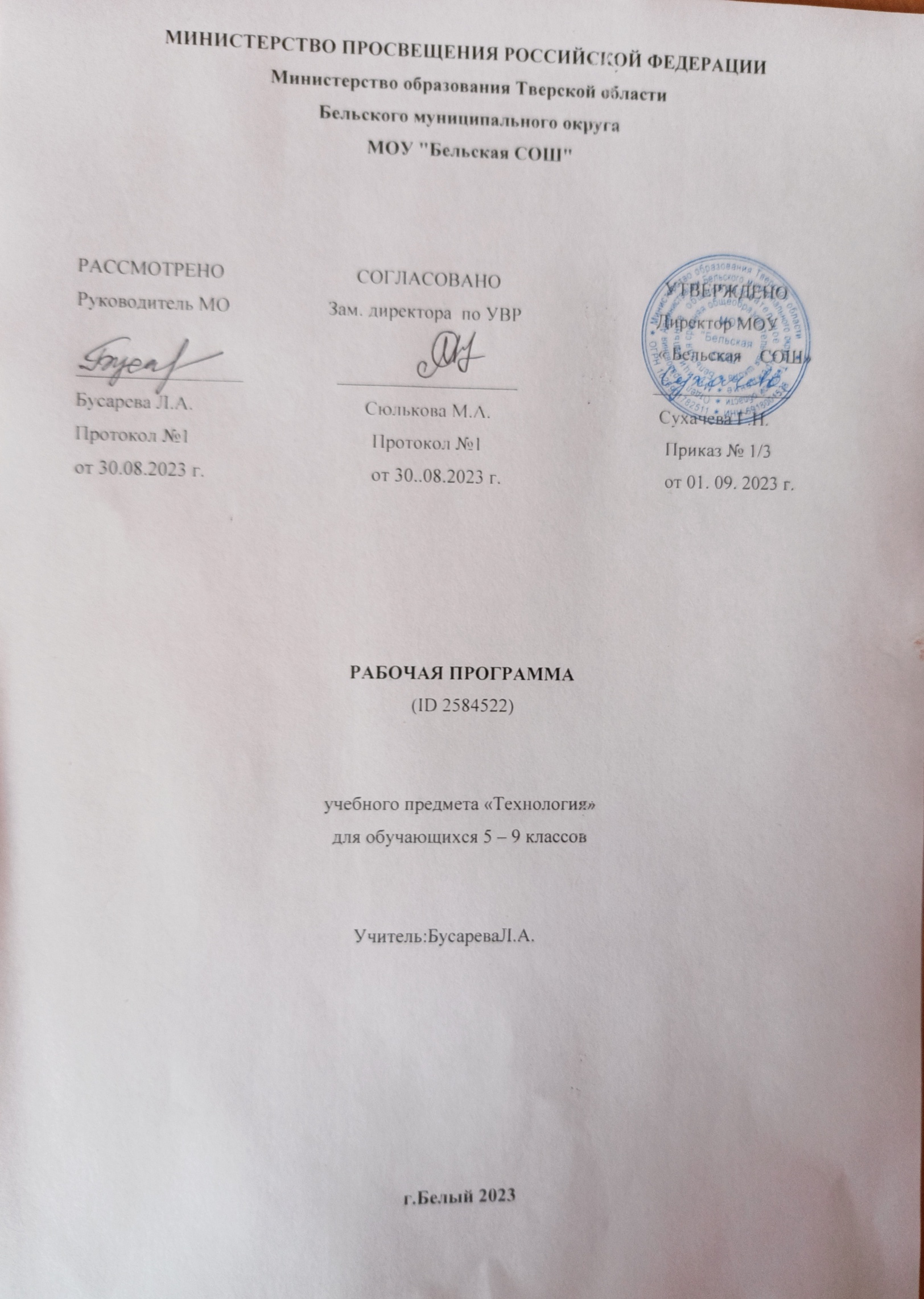 Программа по технологии интегрирует знания по разным учебным предметам и является одним из базовых для формирования у обучающихся функциональной грамотности, технико-технологического, проектного, креативного и критического мышления на основе практико-ориентированного обучения и системно-деятельностного подхода в реализации содержания.Программа по технологии знакомит обучающихся с различными технологиями, в том числе материальными, информационными, коммуникационными, когнитивными, социальными. В рамках освоения программы по технологии происходит приобретение базовых навыков работы с современным технологичным оборудованием, освоение современных технологий, знакомство с миром профессий, самоопределение и ориентация обучающихся в сферах трудовой деятельности.Программа по технологии раскрывает содержание, адекватно отражающее смену жизненных реалий и формирование пространства профессиональной ориентации и самоопределения личности, в том числе: компьютерное черчение, промышленный дизайн, 3D-моделирование, прототипирование, технологии цифрового производства в области обработки материалов, аддитивные технологии, нанотехнологии, робототехника и системы автоматического управления; технологии электротехники, электроники и электроэнергетики, строительство, транспорт, агро- и биотехнологии, обработка пищевых продуктов.Программа по технологии конкретизирует содержание, предметные, метапредметные и личностные результаты.Стратегическими документами, определяющими направление модернизации содержания и методов обучения, являются ФГОС ООО и Концепция преподавания предметной области «Технология».Основной целью освоения технологии является формирование технологической грамотности, глобальных компетенций, творческого мышления.Задачами курса технологии являются:овладение знаниями, умениями и опытом деятельности в предметной области «Технология»;овладение трудовыми умениями и необходимыми технологическими знаниями по преобразованию материи, энергии и информации в соответствии
с поставленными целями, исходя из экономических, социальных, экологических, эстетических критериев, а также критериев личной и общественной безопасности;формирование у обучающихся культуры проектной и исследовательской деятельности, готовности к предложению и осуществлению новых технологических решений;формирование у обучающихся навыка использования в трудовой деятельности цифровых инструментов и программных сервисов, когнитивных инструментов и технологий;развитие умений оценивать свои профессиональные интересы и склонности в плане подготовки к будущей профессиональной деятельности, владение методиками оценки своих профессиональных предпочтений.Технологическое образование обучающихся носит интегративный характер и строится на неразрывной взаимосвязи с трудовым процессом, создаёт возможность применения научно-теоретических знаний в преобразовательной продуктивной деятельности, включения обучающихся в реальные трудовые отношения в процессе созидательной деятельности, воспитания культуры личности во всех её проявлениях (культуры труда, эстетической, правовой, экологической, технологической и других ее проявлениях), самостоятельности, инициативности, предприимчивости, развитии компетенций, позволяющих обучающимся осваивать новые виды труда и готовности принимать нестандартные решения.Основной методический принцип программы по технологии: освоение сущности и структуры технологии неразрывно связано с освоением процесса познания – построения и анализа разнообразных моделей.Программа по технологии построена по модульному принципу.Модульная программа по технологии – это система логически завершённых блоков (модулей) учебного материала, позволяющих достигнуть конкретных образовательных результатов, предусматривающая разные образовательные траектории её реализации.Модульная программа включает инвариантные (обязательные) модули и вариативные.
                     ИНВАРИАНТНЫЕ МОДУЛИ ПРОГРАММЫ ПО ТЕХНОЛОГИИМодуль «Производство и технологии»Модуль «Производство и технологии» является общим по отношению к другим модулям. Основные технологические понятия раскрываются в модуле
в системном виде, что позволяет осваивать их на практике в рамках других инвариантных и вариативных модулей.Особенностью современной техносферы является распространение технологического подхода на когнитивную область. Объектом технологий становятся фундаментальные составляющие цифрового социума: данные, информация, знание. Трансформация данных в информацию и информации в знание в условиях появления феномена «больших данных» является одной из значимых и востребованных в профессиональной сфере технологий.Освоение содержания модуля осуществляется на протяжении всего курса технологии на уровне основного общего образования. Содержание модуля построено на основе последовательного знакомства обучающихся с технологическими процессами, техническими системами, материалами, производством и профессиональной деятельностью.Модуль «Технологии обработки материалов и пищевых продуктов»В модуле на конкретных примерах представлено освоение технологий обработки материалов по единой схеме: историко-культурное значение материала, экспериментальное изучение свойств материала, знакомство с инструментами, технологиями обработки, организация рабочего места, правила безопасного использования инструментов и приспособлений, экологические последствия использования материалов и применения технологий, а также характеризуются профессии, непосредственно связанные с получением и обработкой данных материалов. Изучение материалов и технологий предполагается в процессе выполнения учебного проекта, результатом которого будет продукт-изделие, изготовленный обучающимися. Модуль может быть представлен как проектный цикл по освоению технологии обработки материалов.Модуль «Компьютерная графика. Черчение»В рамках данного модуля обучающиеся знакомятся с основными видами и областями применения графической информации, с различными типами графических изображений и их элементами, учатся применять чертёжные инструменты, читать и выполнять чертежи на бумажном носителе с соблюдением основных правил, знакомятся с инструментами и условными графическими обозначениями графических редакторов, учатся создавать с их помощью тексты и рисунки, знакомятся с видами конструкторской документации и графических моделей, овладевают навыками чтения, выполнения и оформления сборочных чертежей, ручными и автоматизированными способами подготовки чертежей, эскизов и технических рисунков деталей, осуществления расчётов по чертежам.Приобретаемые в модуле знания и умения необходимы для создания и освоения новых технологий, а также продуктов техносферы, и направлены на решение задачи укрепления кадрового потенциала российского производства.Содержание модуля «Компьютерная графика. Черчение» может быть представлено, в том числе, и отдельными темами или блоками в других модулях. Ориентиром в данном случае будут планируемые предметные результаты за год обучения.Модуль «Робототехника»В модуле наиболее полно реализуется идея конвергенции материальных и информационных технологий. Значимость данного модуля заключается в том, что при его освоении формируются навыки работы с когнитивной составляющей (действиями, операциями и этапами).Модуль «Робототехника» позволяет в процессе конструирования, создания действующих моделей роботов интегрировать знания о технике и технических устройствах, электронике, программировании, фундаментальные знания, полученные в рамках учебных предметов, а также дополнительного образования и самообразования.Модуль «3D-моделирование, прототипирование, макетирование»Модуль в значительной мере нацелен на реализацию основного методического принципа модульного курса технологии: освоение технологии идёт неразрывно с освоением методологии познания, основой которого является моделирование. При этом связь технологии с процессом познания носит двусторонний характер: анализ модели позволяет выделить составляющие её элементы и открывает возможность использовать технологический подход при построении моделей, необходимых для познания объекта. Модуль играет важную роль в формировании знаний и умений, необходимых для проектирования и усовершенствования продуктов (предметов), освоения и создания технологий.ВАРИАТИВНЫЕ МОДУЛИ ПРОГРАММЫ ПО ТЕХНОЛОГИИМодуль «Автоматизированные системы»Модуль знакомит обучающихся с автоматизацией технологических процессов на производстве и в быту. Акцент сделан на изучение принципов управления автоматизированными системами и их практической реализации на примере простых технических систем. В результате освоения модуля обучающиеся разрабатывают индивидуальный или групповой проект, имитирующий работу автоматизированной системы (например, системы управления электродвигателем, освещением в помещении и прочее).Модули «Животноводство» и «Растениеводство»Модули знакомят обучающихся с традиционными и современными технологиями в сельскохозяйственной сфере, направленными на природные объекты, имеющие свои биологические циклы.В курсе технологии осуществляется реализация межпредметных связей:с алгеброй и геометрией при изучении модулей «Компьютерная графика. Черчение», «3D-моделирование, прототипирование, макетирование», «Технологии обработки материалов и пищевых продуктов»;с химией при освоении разделов, связанных с технологиями химической промышленности в инвариантных модулях;с биологией при изучении современных биотехнологий в инвариантных модулях и при освоении вариативных модулей «Растениеводство» и «Животноводство»;с физикой при освоении моделей машин и механизмов, модуля «Робототехника», «3D-моделирование, прототипирование, макетирование», «Технологии обработки материалов и пищевых продуктов»;с информатикой и информационно-коммуникационными технологиями при освоении в инвариантных и вариативных модулях информационных процессов сбора, хранения, преобразования и передачи информации, протекающих в технических системах, использовании программных сервисов;с историей и искусством при освоении элементов промышленной эстетики, народных ремёсел в инвариантном модуле «Производство и технологии»;с обществознанием при освоении темы «Технология и мир. Современная техносфера» в инвариантном модуле «Производство и технологии».Общее число часов, рекомендованных для изучения технологии, – 272 часа: в 5 классе – 68 часов (2 часа в неделю), в 6 классе – 68 часов (2 часа в неделю), в 7 классе – 68 часов (2 часа в неделю), в 8 классе – 34 часа (1 час в неделю), в 9 классе – 34 часа (1 час в неделю). Дополнительно рекомендуется выделить за счёт внеурочной деятельности в 8 классе – 34 часа (1 час в неделю), в 9 классе – 68 часов (2 часа в неделю).СОДЕРЖАНИЕ ОБУЧЕНИЯИНВАРИАНТНЫЕ МОДУЛИМодуль «Производство и технологии»5 КЛАССТехнологии вокруг нас. Потребности человека. Преобразующая деятельность человека и технологии. Мир идей и создание новых вещей и продуктов. Производственная деятельность.Материальный мир и потребности человека. Свойства вещей.Материалы и сырьё. Естественные (природные) и искусственные материалы.Материальные технологии. Технологический процесс.Производство и техника. Роль техники в производственной деятельности человека.Когнитивные технологии: мозговой штурм, метод интеллект-карт, метод фокальных объектов и другие.Проекты и ресурсы в производственной деятельности человека. Проект
как форма организации деятельности. Виды проектов. Этапы проектной деятельности. Проектная документация.Какие бывают профессии.6 КЛАССПроизводственно-технологические задачи и способы их решения.Модели и моделирование. Виды машин и механизмов. Моделирование технических устройств. Кинематические схемы.Конструирование изделий. Конструкторская документация. Конструирование и производство техники. Усовершенствование конструкции. Основы изобретательской и рационализаторской деятельности.Технологические задачи, решаемые в процессе производства и создания изделий. Соблюдение технологии и качество изделия (продукции).Информационные технологии. Перспективные технологии.7 КЛАСССоздание технологий как основная задача современной науки. История развития технологий.Эстетическая ценность результатов труда. Промышленная эстетика. Дизайн.Народные ремёсла. Народные ремёсла и промыслы России.Цифровизация производства. Цифровые технологии и способы обработки информации.Управление технологическими процессами. Управление производством. Современные и перспективные технологии.Понятие высокотехнологичных отраслей. «Высокие технологии» двойного назначения.Разработка и внедрение технологий многократного использования материалов, технологий безотходного производства.Современная техносфера. Проблема взаимодействия природы и техносферы.Современный транспорт и перспективы его развития.8 КЛАССОбщие принципы управления. Самоуправляемые системы. Устойчивость систем управления. Устойчивость технических систем.Производство и его виды.Биотехнологии в решении экологических проблем. Биоэнергетика. Перспективные технологии (в том числе нанотехнологии).Сферы применения современных технологий.Рынок труда. Функции рынка труда. Трудовые ресурсы.Мир профессий. Профессия, квалификация и компетенции.Выбор профессии в зависимости от интересов и способностей человека.9 КЛАССПредпринимательство. Сущность культуры предпринимательства. Корпоративная культура. Предпринимательская этика. Виды предпринимательской деятельности. Типы организаций. Сфера принятия управленческих решений. Внутренняя и внешняя среда предпринимательства. Базовые составляющие внутренней среды. Формирование цены товара.Внешние и внутренние угрозы безопасности фирмы. Основные элементы механизма защиты предпринимательской тайны. Защита предпринимательской тайны и обеспечение безопасности фирмы.Понятия, инструменты и технологии имитационного моделирования экономической деятельности. Модель реализации бизнес-идеи. Этапы разработки бизнес-проекта: анализ выбранного направления экономической деятельности, создание логотипа фирмы, разработка бизнес-плана.Эффективность предпринимательской деятельности. Принципы и методы оценки. Контроль эффективности, оптимизация предпринимательской деятельности. Технологическое предпринимательство. Инновации и их виды. Новые рынки для продуктов.Модуль «Технологии обработки материалов и пищевых продуктов»5 КЛАССТехнологии обработки конструкционных материалов.Проектирование, моделирование, конструирование – основные составляющие технологии. Основные элементы структуры технологии: действия, операции, этапы. Технологическая карта.Бумага и её свойства. Производство бумаги, история и современные технологии.Использование древесины человеком (история и современность). Использование древесины и охрана природы. Общие сведения о древесине хвойных и лиственных пород. Пиломатериалы. Способы обработки древесины. Организация рабочего места при работе с древесиной.Ручной и электрифицированный инструмент для обработки древесины.Операции (основные): разметка, пиление, сверление, зачистка, декорирование древесины.Народные промыслы по обработке древесины.Профессии, связанные с производством и обработкой древесины.Индивидуальный творческий (учебный) проект «Изделие из древесины».Технологии обработки пищевых продуктов.Общие сведения о питании и технологиях приготовления пищи.Рациональное, здоровое питание, режим питания, пищевая пирамида.Значение выбора продуктов для здоровья человека. Пищевая ценность разных продуктов питания. Пищевая ценность яиц, круп, овощей. Технологии обработки овощей, круп.Технология приготовления блюд из яиц, круп, овощей. Определение качества продуктов, правила хранения продуктов.Интерьер кухни, рациональное размещение мебели. Посуда, инструменты, приспособления для обработки пищевых продуктов, приготовления блюд.Правила этикета за столом. Условия хранения продуктов питания. Утилизация бытовых и пищевых отходов.Профессии, связанные с производством и обработкой пищевых продуктов.Групповой проект по теме «Питание и здоровье человека».Технологии обработки текстильных материалов.Основы материаловедения. Текстильные материалы (нитки, ткань), производство и использование человеком. История, культура.Современные технологии производства тканей с разными свойствами.Технологии получения текстильных материалов из натуральных волокон растительного, животного происхождения, из химических волокон. Свойства тканей.Основы технологии изготовления изделий из текстильных материалов.Последовательность изготовления швейного изделия. Контроль качества готового изделия.Устройство швейной машины: виды приводов швейной машины, регуляторы.Виды стежков, швов. Виды ручных и машинных швов (стачные, краевые).Профессии, связанные со швейным производством.Индивидуальный творческий (учебный) проект «Изделие из текстильных материалов».Чертёж выкроек проектного швейного изделия (например, мешок для сменной обуви, прихватка, лоскутное шитьё).Выполнение технологических операций по пошиву проектного изделия, отделке изделия.Оценка качества изготовления проектного швейного изделия.6 КЛАССТехнологии обработки конструкционных материалов.Получение и использование металлов человеком. Рациональное использование, сбор и переработка вторичного сырья. Общие сведения о видах металлов и сплавах. Тонколистовой металл и проволока.Народные промыслы по обработке металла.Способы обработки тонколистового металла.Слесарный верстак. Инструменты для разметки, правки, резания тонколистового металла.Операции (основные): правка, разметка, резание, гибка тонколистового металла.Профессии, связанные с производством и обработкой металлов.Индивидуальный творческий (учебный) проект «Изделие из металла».Выполнение проектного изделия по технологической карте.Потребительские и технические требования к качеству готового изделия.Оценка качества проектного изделия из тонколистового металла.Технологии обработки пищевых продуктов.Молоко и молочные продукты в питании. Пищевая ценность молока и молочных продуктов. Технологии приготовления блюд из молока и молочных продуктов.Определение качества молочных продуктов, правила хранения продуктов.Виды теста. Технологии приготовления разных видов теста (тесто для вареников, песочное тесто, бисквитное тесто, дрожжевое тесто).Профессии, связанные с пищевым производством.Групповой проект по теме «Технологии обработки пищевых продуктов».Технологии обработки текстильных материалов.Современные текстильные материалы, получение и свойства.Сравнение свойств тканей, выбор ткани с учётом эксплуатации изделия.Одежда, виды одежды. Мода и стиль.Индивидуальный творческий (учебный) проект «Изделие из текстильных материалов».Чертёж выкроек проектного швейного изделия (например, укладка для инструментов, сумка, рюкзак; изделие в технике лоскутной пластики).Выполнение технологических операций по раскрою и пошиву проектного изделия, отделке изделия.Оценка качества изготовления проектного швейного изделия.7 КЛАССТехнологии обработки конструкционных материалов.Обработка древесины. Технологии механической обработки конструкционных материалов. Технологии отделки изделий из древесины.Обработка металлов. Технологии обработки металлов. Конструкционная сталь. Токарно-винторезный станок. Изделия из металлопроката. Резьба и резьбовые соединения. Нарезание резьбы. Соединение металлических деталей клеем. Отделка деталей.Пластмасса и другие современные материалы: свойства, получение и использование.Индивидуальный творческий (учебный) проект «Изделие из конструкционных и поделочных материалов».Технологии обработки пищевых продуктов.Рыба, морепродукты в питании человека. Пищевая ценность рыбы и морепродуктов. Виды промысловых рыб. Охлаждённая, мороженая рыба. Механическая обработка рыбы. Показатели свежести рыбы. Кулинарная разделка рыбы. Виды тепловой обработки рыбы. Требования к качеству рыбных блюд. Рыбные консервы.Мясо животных, мясо птицы в питании человека. Пищевая ценность мяса. Механическая обработка мяса животных (говядина, свинина, баранина), обработка мяса птицы. Показатели свежести мяса. Виды тепловой обработки мяса.Блюда национальной кухни из мяса, рыбы.Групповой проект по теме «Технологии обработки пищевых продуктов».Модуль «Робототехника»5 КЛАССАвтоматизация и роботизация. Принципы работы робота.Классификация современных роботов. Виды роботов, их функции и назначение.Взаимосвязь конструкции робота и выполняемой им функции.Робототехнический конструктор и комплектующие.Чтение схем. Сборка роботизированной конструкции по готовой схеме.Базовые принципы программирования.Визуальный язык для программирования простых робототехнических систем.6 КЛАССМобильная робототехника. Организация перемещения робототехнических устройств.Транспортные роботы. Назначение, особенности.Знакомство с контроллером, моторами, датчиками.Сборка мобильного робота.Принципы программирования мобильных роботов.Изучение интерфейса визуального языка программирования, основные инструменты и команды программирования роботов.Учебный проект по робототехнике.7 КЛАССПромышленные и бытовые роботы, их классификация, назначение, использование.Программирование контроллера, в среде конкретного языка программирования, основные инструменты и команды программирования роботов.Реализация алгоритмов управления отдельными компонентами и роботизированными системами.Анализ и проверка на работоспособность, усовершенствование конструкции робота.Учебный проект по робототехнике.8 КЛАССИстория развития беспилотного авиастроения, применение беспилотных воздушных судов.Принципы работы и назначение основных блоков, оптимальный вариант использования при конструировании роботов.Основные принципы теории автоматического управления и регулирования. Обратная связь.Датчики, принципы и режимы работы, параметры, применение.Отладка роботизированных конструкций в соответствии с поставленными задачами.Беспроводное управление роботом.Программирование роботов в среде конкретного языка программирования, основные инструменты и команды программирования роботов.Учебный проект по робототехнике (одна из предложенных тем на выбор).9 КЛАССРобототехнические системы. Автоматизированные и роботизированные производственные линии.Система интернет вещей. Промышленный интернет вещей.Потребительский интернет вещей. Элементы «Умного дома».Конструирование и моделирование с использованием автоматизированных систем с обратной связью.Составление алгоритмов и программ по управлению беспроводными роботизированными системами.Протоколы связи.Перспективы автоматизации и роботизации: возможности и ограничения.Профессии в области робототехники.Научно-практический проект по робототехнике.Модуль «3D-моделирование, прототипирование, макетирование»7 КЛАССВиды и свойства, назначение моделей. Адекватность модели моделируемому объекту и целям моделирования.Понятие о макетировании. Типы макетов. Материалы и инструменты для бумажного макетирования. Выполнение развёртки, сборка деталей макета. Разработка графической документации.Создание объёмных моделей с помощью компьютерных программ.Программы для просмотра на экране компьютера файлов с готовыми цифровыми трёхмерными моделями и последующей распечатки их развёрток.Программа для редактирования готовых моделей и последующей их распечатки. Инструменты для редактирования моделей.8 КЛАСС3D-моделирование как технология создания визуальных моделей.Графические примитивы в 3D-моделировании. Куб и кубоид. Шар и многогранник. Цилиндр, призма, пирамида.Операции над примитивами. Поворот тел в пространстве. Масштабирование тел. Вычитание, пересечение и объединение геометрических тел.Понятие «прототипирование». Создание цифровой объёмной модели.Инструменты для создания цифровой объёмной модели.9 КЛАССМоделирование сложных объектов. Рендеринг. Полигональная сетка.Понятие «аддитивные технологии».Технологическое оборудование для аддитивных технологий: 3D-принтеры.Области применения трёхмерной печати. Сырьё для трёхмерной печати.Этапы аддитивного производства. Правила безопасного пользования 3D-принтером. Основные настройки для выполнения печати на 3D-принтере.Подготовка к печати. Печать 3D-модели.Профессии, связанные с 3D-печатью.Модуль «Компьютерная графика. Черчение»5 КЛАССГрафическая информация как средство передачи информации о материальном мире (вещах). Виды и области применения графической информации (графических изображений).Основы графической грамоты. Графические материалы и инструменты.Типы графических изображений (рисунок, диаграмма, графики, графы, эскиз, технический рисунок, чертёж, схема, карта, пиктограмма и другое.).Основные элементы графических изображений (точка, линия, контур, буквы и цифры, условные знаки).Правила построения чертежей (рамка, основная надпись, масштаб, виды, нанесение размеров).Чтение чертежа.6 КЛАСССоздание проектной документации.Основы выполнения чертежей с использованием чертёжных инструментов и приспособлений.Стандарты оформления.Понятие о графическом редакторе, компьютерной графике.Инструменты графического редактора. Создание эскиза в графическом редакторе.Инструменты для создания и редактирования текста в графическом редакторе.Создание печатной продукции в графическом редакторе.7 КЛАССПонятие о конструкторской документации. Формы деталей и их конструктивные элементы. Изображение и последовательность выполнения чертежа. ЕСКД. ГОСТ.Общие сведения о сборочных чертежах. Оформление сборочного чертежа. Правила чтения сборочных чертежей.Понятие графической модели.Применение компьютеров для разработки графической документации. Построение геометрических фигур, чертежей деталей в системе автоматизированного проектирования.Математические, физические и информационные модели.Графические модели. Виды графических моделей.Количественная и качественная оценка модели.8 КЛАССПрименение программного обеспечения для создания проектной документации: моделей объектов и их чертежей.Создание документов, виды документов. Основная надпись.Геометрические примитивы.Создание, редактирование и трансформация графических объектов.Сложные 3D-модели и сборочные чертежи.Изделия и их модели. Анализ формы объекта и синтез модели.План создания 3D-модели.Дерево модели. Формообразование детали. Способы редактирования операции формообразования и эскиза.9 КЛАСССистема автоматизации проектно-конструкторских работ — САПР. Чертежи с использованием в системе автоматизированного проектирования (САПР) для подготовки проекта изделия.Оформление конструкторской документации, в том числе, с использованием систем автоматизированного проектирования (САПР).Объём документации: пояснительная записка, спецификация. Графические документы: технический рисунок объекта, чертёж общего вида, чертежи деталей. Условности и упрощения на чертеже. Создание презентации.Профессии, связанные с изучаемыми технологиями, черчением, проектированием с использованием САПР, их востребованность на рынке труда.ВАРИАТИВНЫЕ МОДУЛИМодуль «Автоматизированные системы»8–9 КЛАССЫВведение в автоматизированные системы.Определение автоматизации, общие принципы управления технологическим процессом. Автоматизированные системы, используемые на промышленных предприятиях региона.Управляющие и управляемые системы. Понятие обратной связи, ошибка регулирования, корректирующие устройства.Виды автоматизированных систем, их применение на производстве.Элементная база автоматизированных систем.Понятие об электрическом токе, проводники и диэлектрики. Создание электрических цепей, соединение проводников. Основные электрические устройства и системы: щиты и оборудование щитов, элементы управления и сигнализации, силовое оборудование, кабеленесущие системы, провода и кабели. Разработка стенда программирования модели автоматизированной системы.Управление техническими системами.Технические средства и системы управления. Программируемое логическое реле в управлении и автоматизации процессов. Графический язык программирования, библиотеки блоков. Создание простых алгоритмов и программ для управления технологическим процессом. Создание алгоритма пуска и реверса электродвигателя. Управление освещением в помещениях.Модуль «Животноводство»7–8 КЛАССЫЭлементы технологий выращивания сельскохозяйственных животных.Домашние животные. Сельскохозяйственные животные.Содержание сельскохозяйственных животных: помещение, оборудование, уход.Разведение животных. Породы животных, их создание.Лечение животных. Понятие о ветеринарии.Заготовка кормов. Кормление животных. Питательность корма. Рацион.Животные у нас дома. Забота о домашних и бездомных животных.Проблема клонирования живых организмов. Социальные и этические проблемы.Производство животноводческих продуктов.Животноводческие предприятия. Оборудование и микроклимат животноводческих и птицеводческих предприятий. Выращивание животных. Использование и хранение животноводческой продукции.Использование цифровых технологий в животноводстве.Цифровая ферма:автоматическое кормление животных;автоматическая дойка;уборка помещения и другое.Цифровая «умная» ферма — перспективное направление роботизации в животноводстве.Профессии, связанные с деятельностью животновода.Зоотехник, зооинженер, ветеринар, оператор птицефабрики, оператор животноводческих ферм и другие профессии. Использование информационных цифровых технологий в профессиональной деятельности.Модуль «Растениеводство»7–8 КЛАССЫЭлементы технологий выращивания сельскохозяйственных культур.Земледелие как поворотный пункт развития человеческой цивилизации. Земля как величайшая ценность человечества. История земледелия.Почвы, виды почв. Плодородие почв.Инструменты обработки почвы: ручные и механизированные. Сельскохозяйственная техника.Культурные растения и их классификация.Выращивание растений на школьном/приусадебном участке.Полезные для человека дикорастущие растения и их классификация.Сбор, заготовка и хранение полезных для человека дикорастущих растений и их плодов. Сбор и заготовка грибов. Соблюдение правил безопасности.Сохранение природной среды.Сельскохозяйственное производство.Особенности сельскохозяйственного производства: сезонность, природно-климатические условия, слабая прогнозируемость показателей. Агропромышленные комплексы. Компьютерное оснащение сельскохозяйственной техники.Автоматизация и роботизация сельскохозяйственного производства:анализаторы почвы c использованием спутниковой системы навигации;автоматизация тепличного хозяйства;применение роботов-манипуляторов для уборки урожая;внесение удобрения на основе данных от азотно-спектральных датчиков;определение критических точек полей с помощью спутниковых снимков;использование БПЛА и другое.Генно-модифицированные растения: положительные и отрицательные аспекты.Сельскохозяйственные профессии.Профессии в сельском хозяйстве: агроном, агрохимик, агроинженер, тракторист-машинист сельскохозяйственного производства и другие профессии. Особенности профессиональной деятельности в сельском хозяйстве. Использование цифровых технологий в профессиональной деятельности.ПЛАНИРУЕМЫЕ РЕЗУЛЬТАТЫ ОСВОЕНИЯ ПРОГРАММЫ ПО ТЕХНОЛОГИИ НА УРОВНЕ ОСНОВНОГО ОБЩЕГО ОБРАЗОВАНИЯЛИЧНОСТНЫЕ РЕЗУЛЬТАТЫВ результате изучения технологии на уровне основного общего образования у обучающегося будут сформированы следующие личностные результаты в части:1) патриотического воспитания:проявление интереса к истории и современному состоянию российской науки и технологии;ценностное отношение к достижениям российских инженеров и учёных.2) гражданского и духовно-нравственного воспитания:готовность к активному участию в обсуждении общественно значимых и этических проблем, связанных с современными технологиями, в особенности технологиями четвёртой промышленной революции;осознание важности морально-этических принципов в деятельности, связанной с реализацией технологий;освоение социальных норм и правил поведения, роли и формы социальной жизни в группах и сообществах, включая взрослые и социальные сообщества.3) эстетического воспитания:восприятие эстетических качеств предметов труда;умение создавать эстетически значимые изделия из различных материалов;понимание ценности отечественного и мирового искусства, народных традиций и народного творчества в декоративно-прикладном искусстве;осознание роли художественной культуры как средства коммуникации и самовыражения в современном обществе.4) ценности научного познания и практической деятельности:осознание ценности науки как фундамента технологий;развитие интереса к исследовательской деятельности, реализации на практике достижений науки.5) формирования культуры здоровья и эмоционального благополучия:осознание ценности безопасного образа жизни в современном технологическом мире, важности правил безопасной работы с инструментами;умение распознавать информационные угрозы и осуществлять защиту личности от этих угроз.6) трудового воспитания:уважение к труду, трудящимся, результатам труда (своего и других людей);ориентация на трудовую деятельность, получение профессии, личностное самовыражение в продуктивном, нравственно достойном труде в российском обществе;готовность к активному участию в решении возникающих практических трудовых дел, задач технологической и социальной направленности, способность инициировать, планировать и самостоятельно выполнять такого рода деятельность;умение ориентироваться в мире современных профессий;умение осознанно выбирать индивидуальную траекторию развития с учётом личных и общественных интересов, потребностей;ориентация на достижение выдающихся результатов в профессиональной деятельности.7) экологического воспитания:воспитание бережного отношения к окружающей среде, понимание необходимости соблюдения баланса между природой и техносферой;осознание пределов преобразовательной деятельности человека.
МЕТАПРЕДМЕТНЫЕ РЕЗУЛЬТАТЫВ результате изучения технологии на уровне основного общего образования
у обучающегося будут сформированы универсальные познавательные учебные действия, универсальные регулятивные учебные действия, универсальные коммуникативные учебные действия.Универсальные познавательные учебные действияБазовые логические действия:выявлять и характеризовать существенные признаки природных и рукотворных объектов;устанавливать существенный признак классификации, основание для обобщения и сравнения;выявлять закономерности и противоречия в рассматриваемых фактах, данных и наблюдениях, относящихся к внешнему миру;выявлять причинно-следственные связи при изучении природных явлений и процессов, а также процессов, происходящих в техносфере;самостоятельно выбирать способ решения поставленной задачи, используя для этого необходимые материалы, инструменты и технологии.Базовые исследовательские действия:использовать вопросы как исследовательский инструмент познания;формировать запросы к информационной системе с целью получения необходимой информации;оценивать полноту, достоверность и актуальность полученной информации;опытным путём изучать свойства различных материалов;овладевать навыками измерения величин с помощью измерительных инструментов, оценивать погрешность измерения, уметь осуществлять арифметические действия с приближёнными величинами;строить и оценивать модели объектов, явлений и процессов;уметь создавать, применять и преобразовывать знаки и символы, модели и схемы для решения учебных и познавательных задач;уметь оценивать правильность выполнения учебной задачи, собственные возможности её решения;прогнозировать поведение технической системы, в том числе с учётом синергетических эффектов.Работа с информацией:выбирать форму представления информации в зависимости от поставленной задачи;понимать различие между данными, информацией и знаниями;владеть начальными навыками работы с «большими данными»;владеть технологией трансформации данных в информацию, информации в знания.Регулятивные универсальные учебные действияСамоорганизация:уметь самостоятельно определять цели и планировать пути их достижения, в том числе альтернативные, осознанно выбирать наиболее эффективные способы решения учебных и познавательных задач;уметь соотносить свои действия с планируемыми результатами, осуществлять контроль своей деятельности в процессе достижения результата, определять способы действий в рамках предложенных условий и требований, корректировать свои действия в соответствии с изменяющейся ситуацией;делать выбор и брать ответственность за решение.Самоконтроль (рефлексия):давать адекватную оценку ситуации и предлагать план её изменения;объяснять причины достижения (недостижения) результатов преобразовательной деятельности;вносить необходимые коррективы в деятельность по решению задачи или по осуществлению проекта;оценивать соответствие результата цели и условиям и при необходимости корректировать цель и процесс её достижения.Умения принятия себя и других:признавать своё право на ошибку при решении задач или при реализации проекта, такое же право другого на подобные ошибки.Коммуникативные универсальные учебные действияУ обучающегося будут сформированы умения общения как часть коммуникативных универсальных учебных действий:в ходе обсуждения учебного материала, планирования и осуществления учебного проекта;в рамках публичного представления результатов проектной деятельности;в ходе совместного решения задачи с использованием облачных сервисов;в ходе общения с представителями других культур, в частности в социальных сетях.Совместная деятельность:понимать и использовать преимущества командной работы при реализации учебного проекта;понимать необходимость выработки знаково-символических средств как необходимого условия успешной проектной деятельности;уметь адекватно интерпретировать высказывания собеседника – участника совместной деятельности;владеть навыками отстаивания своей точки зрения, используя при этом законы логики;уметь распознавать некорректную аргументацию.ПРЕДМЕТНЫЕ РЕЗУЛЬТАТЫ   Для всех модулей обязательные предметные результаты:    соблюдать правила безопасного использования ручных и электрифицированных инструментов и оборудования; грамотно и осознанно выполнять технологические операции в соответствии с изучаемой технологией.Предметные результаты освоения содержания модуля «Производство и технологии»К концу обучения в 5 классе:называть и характеризовать технологии;называть и характеризовать потребности человека;называть и характеризовать естественные (природные) и искусственные материалы;сравнивать и анализировать свойства материалов;классифицировать технику, описывать назначение техники;объяснять понятия «техника», «машина», «механизм», характеризовать простые механизмы и узнавать их в конструкциях и разнообразных моделях окружающего предметного мира;характеризовать предметы труда в различных видах материального производства;использовать метод мозгового штурма, метод интеллект-карт, метод фокальных объектов и другие методы;использовать метод учебного проектирования, выполнять учебные проекты;назвать и характеризовать профессии.К концу обучения в 6 классе:называть и характеризовать машины и механизмы;конструировать, оценивать и использовать модели в познавательной и практической деятельности;разрабатывать несложную технологическую, конструкторскую документацию для выполнения творческих проектных задач;решать простые изобретательские, конструкторские и технологические задачи в процессе изготовления изделий из различных материалов;предлагать варианты усовершенствования конструкций;характеризовать предметы труда в различных видах материального производства;характеризовать виды современных технологий и определять перспективы их развития.К концу обучения в 7 классе:приводить примеры развития технологий;приводить примеры эстетичных промышленных изделий;называть и характеризовать народные промыслы и ремёсла России;называть производства и производственные процессы;называть современные и перспективные технологии;оценивать области применения технологий, понимать их возможности и ограничения;оценивать условия и риски применимости технологий с позиций экологических последствий;выявлять экологические проблемы;называть и характеризовать виды транспорта, оценивать перспективы развития;характеризовать технологии на транспорте, транспортную логистику.К концу обучения в 8 классе:характеризовать общие принципы управления;анализировать возможности и сферу применения современных технологий;характеризовать технологии получения, преобразования и использования энергии;называть и характеризовать биотехнологии, их применение;характеризовать направления развития и особенности перспективных технологий;предлагать предпринимательские идеи, обосновывать их решение;определять проблему, анализировать потребности в продукте;овладеть методами учебной, исследовательской и проектной деятельности, решения творческих задач, проектирования, моделирования, конструирования и эстетического оформления изделий;характеризовать мир профессий, связанных с изучаемыми технологиями, их востребованность на рынке труда.К концу обучения в 9 классе:перечислять и характеризовать виды современных информационно-когнитивных технологий;овладеть информационно-когнитивными технологиями преобразования данных в информацию и информации в знание;характеризовать культуру предпринимательства, виды предпринимательской деятельности;создавать модели экономической деятельности;разрабатывать бизнес-проект;оценивать эффективность предпринимательской деятельности;характеризовать закономерности технологического развития цивилизации;планировать своё профессиональное образование и профессиональную карьеру.Предметные результаты освоения содержания модуля «Технологии обработки материалов и пищевых продуктов»К концу обучения в 5 классе:самостоятельно выполнять учебные проекты в соответствии с этапами проектной деятельности; выбирать идею творческого проекта, выявлять потребность в изготовлении продукта на основе анализа информационных источников различных видов и реализовывать её в проектной деятельности;создавать, применять и преобразовывать знаки и символы, модели и схемы; использовать средства и инструменты информационно-коммуникационных технологий для решения прикладных учебно-познавательных задач;называть и характеризовать виды бумаги, её свойства, получение и применение;называть народные промыслы по обработке древесины;характеризовать свойства конструкционных материалов;выбирать материалы для изготовления изделий с учётом их свойств, технологий обработки, инструментов и приспособлений;называть и характеризовать виды древесины, пиломатериалов;выполнять простые ручные операции (разметка, распиливание, строгание, сверление) по обработке изделий из древесины с учётом её свойств, применять в работе столярные инструменты и приспособления;исследовать, анализировать и сравнивать свойства древесины разных пород деревьев;знать и называть пищевую ценность яиц, круп, овощей;приводить примеры обработки пищевых продуктов, позволяющие максимально сохранять их пищевую ценность;называть и выполнять технологии первичной обработки овощей, называть и выполнять технологии приготовления блюд из яиц, овощей, называть виды планировки кухни; способы рационального размещения мебели;называть и характеризовать текстильные материалы, классифицировать их, описывать основные этапы производства;анализировать и сравнивать свойства текстильных материалов;выбирать материалы, инструменты и оборудование для выполнения швейных работ;использовать ручные инструменты для выполнения швейных работ;подготавливать швейную машину к работе с учётом безопасных правил её эксплуатации, выполнять простые операции машинной обработки (машинные строчки);выполнять последовательность изготовления швейных изделий, осуществлять контроль качества;характеризовать группы профессий, описывать тенденции их развития, объяснять социальное значение групп профессий.К концу обучения в 6 классе:характеризовать свойства конструкционных материалов;называть народные промыслы по обработке металла;называть и характеризовать виды металлов и их сплавов;исследовать, анализировать и сравнивать свойства металлов и их сплавов;классифицировать и характеризовать инструменты, приспособления и технологическое оборудование;использовать инструменты, приспособления и технологическое оборудование при обработке тонколистового металла, проволоки;выполнять технологические операции с использованием ручных инструментов, приспособлений, технологического оборудования;обрабатывать металлы и их сплавы слесарным инструментом;знать и называть пищевую ценность молока и молочных продуктов;определять качество молочных продуктов, называть правила хранения продуктов;называть и выполнять технологии приготовления блюд из молока и молочных продуктов;называть виды теста, технологии приготовления разных видов теста;называть национальные блюда из разных видов теста;называть виды одежды, характеризовать стили одежды;характеризовать современные текстильные материалы, их получение и свойства;выбирать текстильные материалы для изделий с учётом их свойств;самостоятельно выполнять чертёж выкроек швейного изделия;соблюдать последовательность технологических операций по раскрою, пошиву и отделке изделия;выполнять учебные проекты, соблюдая этапы и технологии изготовления проектных изделий.К концу обучения в 7 классе:исследовать и анализировать свойства конструкционных материалов;выбирать инструменты и оборудование, необходимые для изготовления выбранного изделия по данной технологии;применять технологии механической обработки конструкционных материалов;осуществлять доступными средствами контроль качества изготавливаемого изделия, находить и устранять допущенные дефекты;выполнять художественное оформление изделий;называть пластмассы и другие современные материалы, анализировать их свойства, возможность применения в быту и на производстве;осуществлять изготовление субъективно нового продукта, опираясь на общую технологическую схему;оценивать пределы применимости данной технологии, в том числе с экономических и экологических позиций;знать и называть пищевую ценность рыбы, морепродуктов продуктов; определять качество рыбы;знать и называть пищевую ценность мяса животных, мяса птицы, определять качество;называть и выполнять технологии приготовления блюд из рыбы,характеризовать технологии приготовления из мяса животных, мяса птицы;называть блюда национальной кухни из рыбы, мяса;характеризовать мир профессий, связанных с изучаемыми технологиями, их востребованность на рынке труда.Предметные результаты освоения содержания модуля «Робототехника»К концу обучения в 5 классе:классифицировать и характеризовать роботов по видам и назначению;знать основные законы робототехники;называть и характеризовать назначение деталей робототехнического конструктора;характеризовать составные части роботов, датчики в современных робототехнических системах;получить опыт моделирования машин и механизмов с помощью робототехнического конструктора;применять навыки моделирования машин и механизмов с помощью робототехнического конструктора;владеть навыками индивидуальной и коллективной деятельности, направленной на создание робототехнического продукта.К концу обучения в 6 классе:называть виды транспортных роботов, описывать их назначение;конструировать мобильного робота по схеме; усовершенствовать конструкцию;программировать мобильного робота;управлять мобильными роботами в компьютерно-управляемых средах;называть и характеризовать датчики, использованные при проектировании мобильного робота;уметь осуществлять робототехнические проекты;презентовать изделие.К концу обучения в 7 классе:называть виды промышленных роботов, описывать их назначение и функции;назвать виды бытовых роботов, описывать их назначение и функции;использовать датчики и программировать действие учебного робота в зависимости от задач проекта;осуществлять робототехнические проекты, совершенствовать конструкцию, испытывать и презентовать результат проекта.К концу обучения в 8 классе:называть основные законы и принципы теории автоматического управления и регулирования, методы использования в робототехнических системах;реализовывать полный цикл создания робота;конструировать и моделировать робототехнические системы;приводить примеры применения роботов из различных областей материального мира;характеризовать конструкцию беспилотных воздушных судов; описывать сферы их применения;характеризовать возможности роботов, роботехнических систем и направления их применения.К концу обучения в 9 классе:характеризовать автоматизированные и роботизированные производственные линии;анализировать перспективы развития робототехники;характеризовать мир профессий, связанных с робототехникой, их востребованность на рынке труда;характеризовать принципы работы системы интернет вещей; сферы применения системы интернет вещей в промышленности и быту;реализовывать полный цикл создания робота;конструировать и моделировать робототехнические системы с использованием материальных конструкторов с компьютерным управлением и обратной связью;использовать визуальный язык для программирования простых робототехнических систем;составлять алгоритмы и программы по управлению робототехническими системами;самостоятельно осуществлять робототехнические проекты.Предметные результаты освоения содержания модуля «Компьютерная графика. Черчение»К концу обучения в 5 классе:называть виды и области применения графической информации;называть типы графических изображений (рисунок, диаграмма, графики, графы, эскиз, технический рисунок, чертёж, схема, карта, пиктограмма и другие);называть основные элементы графических изображений (точка, линия, контур, буквы и цифры, условные знаки);называть и применять чертёжные инструменты;читать и выполнять чертежи на листе А4 (рамка, основная надпись, масштаб, виды, нанесение размеров).К концу обучения в 6 классе:знать и выполнять основные правила выполнения чертежей с использованием чертёжных инструментов;знать и использовать для выполнения чертежей инструменты графического редактора;понимать смысл условных графических обозначений, создавать с их помощью графические тексты;создавать тексты, рисунки в графическом редакторе.К концу обучения в 7 классе:называть виды конструкторской документации;называть и характеризовать виды графических моделей;выполнять и оформлять сборочный чертёж;владеть ручными способами вычерчивания чертежей, эскизов и технических рисунков деталей;владеть автоматизированными способами вычерчивания чертежей, эскизов и технических рисунков;уметь читать чертежи деталей и осуществлять расчёты по чертежам.К концу обучения в 8 классе:использовать программное обеспечение для создания проектной документации;создавать различные виды документов;владеть способами создания, редактирования и трансформации графических объектов;выполнять эскизы, схемы, чертежи с использованием чертёжных инструментов и приспособлений и (или) с использованием программного обеспечения;создавать и редактировать сложные 3D-модели и сборочные чертежи.К концу обучения в 9 классе:выполнять эскизы, схемы, чертежи с использованием чертёжных инструментов и приспособлений и (или) в системе автоматизированного проектирования (САПР);создавать 3D-модели в системе автоматизированного проектирования (САПР);оформлять конструкторскую документацию, в том числе с использованием систем автоматизированного проектирования (САПР);характеризовать мир профессий, связанных с изучаемыми технологиями, их востребованность на рынке труда.Предметные результаты освоения содержания модуля «3D-моделирование, прототипирование, макетирование»К концу обучения в 7 классе:называть виды, свойства и назначение моделей;называть виды макетов и их назначение;создавать макеты различных видов, в том числе с использованием программного обеспечения;выполнять развёртку и соединять фрагменты макета;выполнять сборку деталей макета;разрабатывать графическую документацию;характеризовать мир профессий, связанных с изучаемыми технологиями макетирования, их востребованность на рынке труда.К концу обучения в 8 классе:разрабатывать оригинальные конструкции с использованием 3D-моделей, проводить их испытание, анализ, способы модернизации в зависимости от результатов испытания;создавать 3D-модели, используя программное обеспечение;устанавливать адекватность модели объекту и целям моделирования;проводить анализ и модернизацию компьютерной модели;изготавливать прототипы с использованием технологического оборудования (3D-принтер, лазерный гравёр и другие);модернизировать прототип в соответствии с поставленной задачей;презентовать изделие.К концу обучения в 9 классе:использовать редактор компьютерного трёхмерного проектирования для создания моделей сложных объектов;изготавливать прототипы с использованием технологического оборудования (3D-принтер, лазерный гравёр и другие);называть и выполнять этапы аддитивного производства;модернизировать прототип в соответствии с поставленной задачей;называть области применения 3D-моделирования;характеризовать мир профессий, связанных с изучаемыми технологиями 3D-моделирования, их востребованность на рынке труда.Предметные результаты освоения содержания вариативного модуля «Автоматизированные системы»К концу обучения в 8–9 классах:называть признаки автоматизированных систем, их виды;называть принципы управления технологическими процессами;характеризовать управляющие и управляемые системы, функции обратной связи;осуществлять управление учебными техническими системами;конструировать автоматизированные системы;называть основные электрические устройства и их функции для создания автоматизированных систем;объяснять принцип сборки электрических схем;выполнять сборку электрических схем с использованием электрических устройств и систем;определять результат работы электрической схемы при использовании различных элементов;осуществлять программирование автоматизированных систем на основе использования программированных логических реле;разрабатывать проекты автоматизированных систем, направленных на эффективное управление технологическими процессами на производстве и в быту;характеризовать мир профессий, связанных с автоматизированными системами, их востребованность на региональном рынке труда.Предметные результаты освоения содержания модуля «Животноводство»К концу обучения в 7–8 классах:характеризовать основные направления животноводства;характеризовать особенности основных видов сельскохозяйственных животных своего региона;описывать полный технологический цикл получения продукции животноводства своего региона;называть виды сельскохозяйственных животных, характерных для данного региона;оценивать условия содержания животных в различных условиях;владеть навыками оказания первой помощи заболевшим или пораненным животным;характеризовать способы переработки и хранения продукции животноводства;характеризовать пути цифровизации животноводческого производства;объяснять особенности сельскохозяйственного производства своего региона;характеризовать мир профессий, связанных с животноводством, их востребованность на региональном рынке труда.Предметные результаты освоения содержания модуля «Растениеводство»К концу обучения в 7–8 классах:характеризовать основные направления растениеводства;описывать полный технологический цикл получения наиболее распространённой растениеводческой продукции своего региона;характеризовать виды и свойства почв данного региона;называть ручные и механизированные инструменты обработки почвы;классифицировать культурные растения по различным основаниям;называть полезные дикорастущие растения и знать их свойства;назвать опасные для человека дикорастущие растения;называть полезные для человека грибы;называть опасные для человека грибы;владеть методами сбора, переработки и хранения полезных дикорастущих растений и их плодов;владеть методами сбора, переработки и хранения полезных для человека грибов;характеризовать основные направления цифровизации и роботизации в растениеводстве;получить опыт использования цифровых устройств и программных сервисов в технологии растениеводства;характеризовать мир профессий, связанных с растениеводством, их востребованность на региональном рынке труда.ТЕМАТИЧЕСКОЕ ПЛАНИРОВАНИЕ5 КЛАСС6 КЛАССТЕМАТИЧЕСКОЕ ПЛАНИРОВАНИЕ7 КЛАСС (ИНВАРИАНТНЫЕ + ВАРИАТИВНЫЕ МОДУЛИ «РАСТЕНИЕВОДСТВО»)ТЕМАТИЧЕСКОЕ ПЛАНИРОВАНИЕ8 КЛАСС (ИНВАРИАНТНЫЕ + ВАРИАТИВНЫЕ МОДУЛИ «РАСТЕНИЕВОДСТВО»)ТЕМАТИЧЕСКОЕ ПЛАНИРОВАНИЕ9 КЛАСС (ИНВАРИАНТНЫЕ + ВАРИАТИВНЫЙ МОДУЛЬ «АВТОМАТИЗИРОВАННЫЕ СИСТЕМЫ»)ПОУРОЧНОЕ ПЛАНИРОВАНИЕ5 КЛАСС6 КЛАССПОУРОЧНОЕ ПЛАНИРОВАНИЕ. 7 КЛАСС7 КЛАСС (ИНВАРИАНТНЫЕ + ВАРИАТИВНЫЕ МОДУЛИ «РАСТЕНИЕВОДСТВО»)ПОУРОЧНОЕ ПЛАНИРОВАНИЕ. 8 КЛАСС8 КЛАСС (ИНВАРИАНТНЫЕ + ВАРИАТИВНЫЕ МОДУЛИ «РАСТЕНИЕВОДСТВО»)ПОУРОЧНОЕ ПЛАНИРОВАНИЕ. 9 КЛАСС9 КЛАСС (ИНВАРИАНТНЫЕ + ВАРИАТИВНЫЙ МОДУЛЬ «АВТОМАТИЗИРОВАННЫЕ СИСТЕМЫ»)УЧЕБНО-МЕТОДИЧЕСКОЕ ОБЕСПЕЧЕНИЕ ОБРАЗОВАТЕЛЬНОГО ПРОЦЕССА​‌‌​МЕТОДИЧЕСКИЕ МАТЕРИАЛЫ ДЛЯ УЧИТЕЛЯ​‌‌​ЦИФРОВЫЕ ОБРАЗОВАТЕЛЬНЫЕ РЕСУРСЫ И РЕСУРСЫ СЕТИ ИНТЕРНЕТ​​‌‌​ http: //www/it-n/ru -сеть творческих учителей http: //www.inter- pedagjgika/ru –inter-педагогика​‌‌​МЕТОДИЧЕСКИЕ МАТЕРИАЛЫ ДЛЯ УЧИТЕЛЯ​‌‌​ Технология 5 класс Е.С.Глозман, О.А.Кожина Москва « Просвещение»2023Технология 6 класс (обслуживающий труд) О.А Кожина  ООО « Дрофа» 2020Технология 7 класс (обслуживающий труд) О.А Кожина  ООО « Дрофа» 2020Технология 8 класс (обслуживающий труд) О.А Кожина  ООО « Дрофа» 2020Технология 9 класс В.Д.Симоненко Москва « Вентана –Граф» 2020Министерство  просвещения Российской ФедерацииМинистерство образования Тверской областиБельский муниципальный округМОУ «Бельская СОШ»Рассмотрено		                                Согласовано				УТВЕРЖДЕНОРуководитель МО			Зам. директора по УВР	                           Директор МОУразвивающего цикла                                                                                                    « Бельская СОШ»_________________                                 _________________	                      _________________Бусарева Л.А.                                                  Сюлькова М.А.	                             Сухачева Г.Н.Протокол № 1                                                 Протокол №1                                      Приказ № 1/3от 30.08.2023г.                                                   от 30.08.2023г.                                    от 01.09.2023г.РАБОЧАЯадаптированная  образовательная  программаучебного предмета «Технология»профильный труд ( Швейное дело)для учащихся с ОВЗ6в КЛАСС2023-2024 УЧЕБНЫЙ ГОДУчитель : Бусарева Л.А.г. Белый   2023гПояснительная запискаРабочая программа по профессионально-трудовому обучению (швейное дело) в 6 классе разработана на основе государственной программы «Швейное дело, 6 класс» для обучающихся с интеллектуальными нарушениями обеспечивает реализацию требований адоптированной основной общеобразовательной программы в предметной области  « Технология» под редакцией В.В. Воронковой по учебнику Технология Швейное дело 6клас сГ.Б.Кртушина Г.Г. МозговаяПрограмма рассчитана на 204 часа,  6 часов  в неделюОсновной целью курса является овладение общетрудовыми и специальными умениями и навыками в области технологии изготовления женской и детской легкой одежды.Достижение цели предполагает решение ряда задач:-развитие познавательно-трудовой активности;-формирование творческой личности, развитие эстетического чувства и инициативы;-формирование знаний и умений, необходимых для выполнения практических работ;-воспитание ответственного отношения к труду и результатам труда, формирование культуры труда.Основные формы:урок, практическая работа,самостоятельная работа, фронтальная работа.	Основные технологии: личностно-ориентированное, деятельностный подход, уровневая дифференциация, информационно-коммуникативные, здоровьесберегающие,игровые.Основными видами деятельности учащихся по предмету являются: Беседа (диалог). Работа с книгой.Практическая деятельность: изготовление изделий по чертежу, рисунку, наглядному изображению.Самостоятельная работаРабота по карточкам.Работа по плакатам.Составление плана работ, планирование последовательности операций по технологической карте.Методы обучения: беседа, словесные, практические, наглядные.Методы стимуляции:Демонстрация натуральных объектов;ИТКДифференцирование, разноуровневое обучение;Наглядные пособия, раздаточный материал;Создание увлекательных ситуаций;Занимательные упражнения;Экскурсии;Участие в выставках декоративно-прикладного творчества.Содержание курса соответствует требованиям, предъявляемым Федеральным компонентом, в рабочую программу не внесены изменения     Принципы отбора содержания связаны с преемственностью целей образования на различных ступенях и уровнях обучения, логикой внутри предметных связей, а также с возрастными особенностями развития обучающихся. Личностная ориентация образовательного процесса выявляет приоритет воспитательных и развивающих целей обучения. Способность обучающихся понимать причины и логику развития технологических процессов открывает возможность для осмысленного восприятия всего разнообразия мировоззренческих, социокультурных систем, существующих в современном мире. Система учебных занятий призвана способствовать развитию личностной самоидентификации, усилению мотивации к социальному познанию и творчеству, воспитанию личностно и общественно востребованных качеств, в том числе гражданственности, толерантности.Программа составлена с учетом уровня обученности воспитанников, индивидуально-дифференцированного к ним подхода, что позволяет направлять процесс обучения не только на накопление определенных знаний и умений, но и на максимально возможную коррекцию психофизиологических особенностей обучающихся. При проведении коррекционной работы важен метод совместных действий или сотворчества, которое максимально отвечает познавательным возможностям детей и позволяет в наглядной форме демонстрировать или выполнять ту или иную работу, предоставляя ребенку ту часть задания, которая находится в зоне его ближайшего развития.В процессе обучения обучающиеся усваивают необходимые в быту и посильной индивидуальной трудовой деятельности знания и умения по швейному профилю, на этом материале формируются общетрудовые умения на уровне, доступном данному контингенту обучающихся. Вместе с тем предлагаемый учебный материал может служить базой для последующего овладения профессиями швейного производства.Целью изучения темы «Построение чертежа» различных изделий, является «объяснение» чертежа с тем, чтобы обучающиеся могли читать чертеж, ориентироваться в нем, пользоваться готовыми выкройками и в школе и в дальнейшей самостоятельной жизни.Темы «Раскладка выкройки на ткани», «Раскрой деталей изделий» встречаются при выполнении каждого изделия. При их изучении выполняются тренировочные упражнения, с использованием макетов из бумаги, лоскутов, но по-настоящему самостоятельно выполнить раскладку выкройки и раскрой основная масса учащихся не сможет, поэтому пошив изделий проводится, по готовому крою.Теоретическое обучение рабочей программы направлено на формирование у воспитанников знаний  основ материаловедения, устройства бытовых швейных машин, технологии пошива легкой одежды.Основной задачей практического обучения является формирование профессиональных умений и навыков при выполнении упражнений. На практических занятиях изучаются приемы выполнения операций по обработке деталей и узлов швейных изделий из различных материалов на бытовых швейных машинах, технологическую последовательность изготовления узлов швейных изделий, требования, предъявляемые к качеству готовой продукции.Основными методами обучения, являются объяснение, рассказ, демонстрация, наблюдения, практические  и лабораторные работы, инструктаж.В процессе обучения используются такие формы урока, как рассказ, практическая работа, лабораторная работа, тестирование. Предусмотрена классно-урочная организация учебного процесса.Для определения степени достижения целей обучения, уровня сформированности знаний, умений, навыков, а также выявления уровня развития обучающихся с целью корректировки методики обучения используется текущий, промежуточный и итоговый контроль. Контроль знаний и умений осуществляется с помощью тестов, карточек-заданий, контрольных работ.В процессе обучения используются технологические и  инструкционные карты, дидактические материалы (для личного использования учащимися на уроках), образцы отдельных деталей и узлов, готовых изделий. На каждом занятии предусматривается включение учащихся в практическую деятельность продуктивного, творческого характера. Для информационно-компьютерной поддержки учебного процесса предполагается использование программно-педагогических средств, реализуемых с помощью компьютера.Принципом построения уроков профессионально-трудового обучения (швейное дело) в 6 классе является развитие ребенка как компетентной личности путем включения его в различные виды ценностной человеческой деятельности: учеба, познания, коммуникация, профессионально-трудовой выбор, личностное саморазвитие, ценностные ориентации, поиск смыслов жизнедеятельности. С этих позиций обучение рассматривается как процесс овладения не только определенной суммой знаний и системой соответствующих умений и навыков, но и как процесс овладения компетенциями с учетом третьего варианта специального стандарта. В образовании ребенка с ограниченными возможностями здоровья особое значение должно придаваться развитию его жизненной компетенции. Разделы программы содержат дидактические единицы обеспечивающие формирование компетенций:- для развития коммуникативной, социально-трудовой и учебно-познавательной компетенции – сведения о свойствах тканей, о безопасных приемах работы на швейной машине;- сведения о конструировании, моделировании и технологии изготовления швейных изделий обеспечивают развитие учебно-познавательной, социально-трудовой, ценностно-ориентационной компетенции;- знакомство с массовым производством, организацией работы на швейном предприятии – становление и формирование ценностно-ориентационной компетенции
                                                                                                        
Вводноезанятие
Профессия швеи-мотористки. Задачи обучения и план работы Правила работы в мастерской. Распределение рабочих мест.
Швейные изделия Теоретические сведения. Сведения о швейных изделиях. Отделочные материалы. Влажно-тепловая обработка швейных изделий.
Практические работы. Составление коллекции отделочных материалов.Прядильное и ткацкое производство Теоретические сведения.  Сведения о прядении и ткачестве, их производстве. Отделка и дефекты тканей. Полотняное, саржевое и сатиновое переплетение. Производство хлопчатобумажной ткани. Свойства хлопчатобумажной  и льняной ткани. Умение. Распознавание вида хлопчатобумажной  и льняной ткани.
Упражнение. Выполнение полотняного, саржевого и сатинового переплетения. Составление коллекции хлопчатобумажных и льняных тканей.
Лабораторная работа. Определение хлопчатобумажных и льняных тканей по внешнему виду, на ощупь, по особенности горения нитей.
Обработка срезов, сборок и мягких складок в швейных изделиях Обработка обтачкой среза ткани
Теоретические сведения. Виды срезов и свойства ткани. Обтачка: виды и применение в изготовлении белья и легкого платья, правила соединения.
Умение. Ориентировка, пооперационной предметной карте.
Упражнение. Обработка срезов ткани с помощью обтачки на образце.
Практические работы. Раскрой и стачивание долевых, поперечных и косых обтачек с опорой на операционную предметную карту. Обработка деталей обтачкой (одинарной и двойной).
Обработка долевой обтачкой косого среза ткани
Изделие. Косынка для работы.
Теоретические сведения. Косой срез ткани: свойства (растяжимость и сыпучесть краев), учет свойств, при обработке изделия.
Практические работы. Складывание ткани для раскроя косынки. Определение правильности косого среза на ткани. Определение размера долевой обтачки для обработки среза. Раскрой и соединение долевой обтачки. Обработка долевой обтачкой косынки.
Самостоятельная работа Обработка закругленного среза двойной косой обтачкой. Выполнение машинным способом сборок по поперечному срезу.

Правила безопасной работы с электроутюгом. 
Обработка сборок 
Изделие. Отделка изделия (сборки).
Теоретические сведения. Сборка как отделка на женском и детском легком платье, белье, рабочей одежде. Правила припуска ткани на сборку. Положение регулятора строчки на швейной машине для выполнения сборок.
Упражнения. Прокладывание на образце двух параллельных строчек на швейной машине и ручным способом (мелкими сметочными стежками).
Практические работы. Выполнение и равномерное распределение сборок. Обработка мягких складок 
Изделие. Отделка изделия (мягкие складки).
Теоретические сведения. Значение мягких складок для отделки белья, легкого платья. Правила расчета ткани, кружев или шитья на мягкие складки при раскрое. Различие в обработке мягких складок при индивидуальном и массовом изготовлении изделий.
Упражнение. Выполнение на образце мягких не заутюженных складок.
Практические работы. Разметка складок. Заметывание складок по надсечкам или копировальным стежкам.
Выполнение машинных швов Теоретические сведения. Виды соединительных швов, ширина в готовом виде (0,7 см), конструкция, применение. Запошивочный, настрочной  и расстрочной швы.
Умение. Выполнение запошивочного шва.
Упражнение. Выполнение запошивочного шва на образце.
Практические работы. Сложение ткани с выпуском одного среза. Вкладывание одной детали в подогнутый срез второй. Сметывание детали с соблюдением установленной ширины шва. Выполнение запошивочного шва.
Построение чертежей одежды 
Теоретические сведения. Снятие мерок, их названия  и обозначения. Правила и последовательность измерения человеческой фигуры. Обозначение мерок. Размеры изделия. 
Понятие масштаб. Масштабная линейка, применение, приемы работы. Умение. Снятие мерок и их записьПрактические работы. Определение по меркам  полуобхвата груди и бедер размеров изделий.Пошив фартука на поясе Изделие. Фартук с закругленным срезом на поясе.
Теоретические сведения. Фартук: ткани для пошива, детали, названия контурных срезов, швы, виды отделки. Снятие мерок. Построение чертежа. 
Практические работы. Прокладывание контрольной линии на основной детали. Определение размера и изготовление из отделочной ткани косой обтачки. Обработка закругленного среза основной детали двойной косой обтачкой. Прокладывание машинных строчек для образования сборок по верхнему срезу. Равномерное распределение сборок. Обтачивание концов пояса. Заметывание одного среза пояса, определение его середины, совмещение с серединой основной детали. Приметывание и соединение пояса с основной деталью. Отделка и утюжка фартука.
Самостоятельная работа 
Обработка горловины косой двойной обтачкой (выполняется по готовому крою).
Построение чертежа  и пошив  ночной сорочки с круглым вырезом 
Изделие. Сорочка с круглым вырезом. 
Теоретические сведения.  Способы перевода контурных линий. Нижняя сорочка, ткани для пошива, детали, швы. Названия контурных срезов. Определение середины деталей путем сложения. Разновидности обработки срезов косой обтачкой. Назначение надсечки.
Практические работы. Прокладывание контрольных линий (посередине деталей). Соединение деталей изделия по образцу. Сметывание деталей. Обработка боковых и плечевых срезов запошивочным швом. Обработка косой обтачкой горловины и пройм изделия с применением различных дополнений (кружево, тесьма). Утюжка изделия.
Бытовая швейная машина с электроприводом 
Теоретические сведения. Бытовая швейная машина с электроприводом: марки, назначение, устройство, скорость, виды выполняемых работ. Правила безопасной работы на швейной машине с электроприводом. Механизмы регулировки швейной машины. Челночный комплект: разборка и сборка, назначение деталей. Роль электропривода в изменении скорости шитья. Разница в работе между швейной машиной с ножным приводом и швейной машиной с электроприводом.
Умение. Работа на швейной машине с электроприводом.
Упражнения. Регулировка натяжения верхней и нижней ниток, разборка и сборка челночного комплекта.
Практические работы. Подготовка машины к работе. Пуск и остановка машины. Выполнение строчек на машине с электроприводом. Регулировка скорости вращения главного вала при помощи педали.
Обработка углов и карманов в швейных изделиях
Изделие. Накладной карман.
Теоретические сведения. Сведения о подкройных обтачках. Обработка углов подкройной обтачки. Карман, назначение, фасоны. Отделочная строчка. Детали кармана с отворотом. Размер припусков на подгиб и отворот.
Умение. Работа по лекалу.
Упражнение. Выполнение на образце накладных карманов гладкого с прямыми углами и закругленного с отворотом.
Практические работы. Раскрой деталей кармана по лекалу. Обработка верхнего среза кармана швом вподгибку с закрытым срезом. Обтачивание отворота. Прокладывание мелких прямых стежков по линии подгиба закругленного среза и стягивание проложенной нитки для образования подгиба (или заметывание шва вподгибку с открытым срезом с закладыванием складочек в местах закруглений). Нанесение линии настрачивания кармана на изделие. Наметывание и соединение кармана с основной деталью отделочной строчкой по заданному размеру. Выполнение закрепки в отделочной строчке.
Ремонт одежды 
Изделие. Заплата. Штопка. 
Теоретические сведения. Эстетика одежды.
Заплата: формы, способы пришивания. Ручной способ.
Упражнение. Пришивание заплаты ручным способом на образце.
Практические работы. Подбор ткани для заплаты из гладко-крашенной ткани и с рисунком (в соответствии с тканью изделия по качеству, цвету, рисунку). Подготовка изделия к ремонту. Определение места наложения и размера заплаты. Раскрой заплаты с прибавкой на швы. Подгибание и заметывание срезов заплаты. Определение вида ремонта. Подбор ниток и тканей. Раскрой заплатки. Подготовка места наложения заплаты. Наметывание заплаты. Настрачивание заплаты накладным швом на швейной машине. Подготовка ткани под штопку. Выполнение штопки. Утюжка изделия.Самостоятельная работа 
Изготовление по готовому крою накладного прямого кармана размером 12x14 см, шириной отворота 3 см. Обработка и соединение кармана с основной деталью. Выполнение отделочной строчки с ориентиром на лапку.
Раскрой  и пошив фартука с нагрудником 
Изделие. Фартук с нагрудником и бретелями, накладными карманами и сборками или мягкими складками по поясу.
Теоретические сведения. Фартук, фасоны, назначение фасонов, ткани для пошива, название деталей и контурных срезов. Одинарные и парные детали фартука. Правила экономного расходования ткани при раскрое.
Умение. Экономия ткани при раскрое изделия. Самостоятельная проверка раскладки выкройки и раскрой. Ориентировка в работе по образцу изделия. Коллективное обсуждение последовательности операций пошива на основе предметной технологической карты. Краткая запись плана работы. Уточнение плана в процессе работы. Анализ качества выполненного изделия при сравнении с образцом.
Практические работы. Снятие мерок. Изготовление выкройки в натуральную величину с учетом сборок или складок по линии пояса. Обозначение мест настрачивания карманов. Раскладка и крепление выкройки на ткани с учетом рисунка и долевой нити, припусков на швы. Настрачивание кармана. Собирание сборок или закладывание мягких складок. Обработка нижней части фартука подкройной обтачкой, верхнего среза карманов — швом вподгибку. Соединение накладным швом кармана с основной деталью изделия. Соединение обтачным швом парных деталей нагрудника с одновременным втачиванием бретелей. Соединение поясом нагрудника и нижней части фартука. Заметывание шва. Выполнение отделочной строчки на ширину лапки. Утюжка изделия.
Пошив трусов-плавок 
Изделие. Трусы-плавки с резинкой по поясу.
Теоретические сведения. Трусы-плавки: назначение, фасоны, ткани для изготовления. Мерки для построения чертежа плавок. Название деталей и контурных срезов.
Умение. Снятие и запись мерок.
Упражнение. Построение чертежа в масштабе 1:4 под руководством учителя.
Практические работы. Снятие и запись мерок. Построение чертежа в натуральную величину. Изготовление и подготовка выкройки к раскрою. Выкройка накладной ластовицы. Раскладка выкройки на ткани и раскрой. Обработка нижних срезов двойной косой обтачкой Прокладывание прямых стежков по линии подгиба верхнего среза. Обработка накладной ластовицы и соединение ее накладным швом с основной деталью. Соединение запошивочным швом боковых срезов. Заготовка и соединение в кольцо по размеру нижнего среза косой обтачки. Обработка нижнего среза двойной косой обтачкой. Обработка верхнего среза швом вподгибку с закрытым срезом. Вкладывание в подгиб эластичной тесьмы (резинка). Утюжка изделия.Пошив летнего головного убора 
Изделие. Кепи. 
Теоретические сведения. Кепи и берет: назначение, фасоны, названия деталей и контурных срезов. Использование журналов мод для выбора фасонов. Мерки для построения чертежа основной детали (клина). Количество клиньев в зависимости от формы изделия. Расход ткани в зависимости от фасона изделия и рисунка ткани. Ткани для изготовления летних головных уборов. Материалы для отделки изделия (пуговицы, пряжки, эмблемы, тесьма).
Настрочной и расстрочной швы; характеристика. Использование при пошиве головных уборов.
Умение. Учет рисунка ткани при раскрое изделия.
Упражнение. Выполнение настрочного и расстрочного швов на образце.
Практические работы. Снятие и запись мерок. Построение чертежа клина и козырька под руководством учителя. Вырезание выкройки, раскладка ее на ткани и раскрой. Стачивание деталей головки, подкладки и козырька кепи. Отстрачивание козырька с ориентиром на лапку. Вкладывание подкладки в головку. Обработка козырька. Утюжка и складывание изделия
Контрольная работа 
Пошив поварского фартука на поясе по готовому крою. Анализ контрольной работы                                Календарно-тематическое планирование   Требования к уровню подготовки обучающихся (воспитанников)Должны владеть компетенциями:- информационно-коммуникативными (умение выслушивать и принимать во внимание взгляды других людей, умение самовыражать себя в творческой работе, сотрудничать и работать в команде);- социальными (умение видеть связи между настоящими и прошлыми событиями, умение сделать посильный вклад в коллективный проект, умение организовывать свою деятельность);- эмоционально-ценностными (умение быть упорными  и стойкими перед возникшими трудностямиДолжны знать/понимать:-основные технологические понятия; назначение и технологические свойства материалов;-назначение и устройство применяемых ручных инструментов, приспособлений, машин и оборудования;-виды, приемы и последовательность выполнения технологических операций.Должны уметь:-  рационально организовывать рабочее место;-  составлять последовательность выполнения технологических операций для изготовления изделия;-  выбирать материалы, инструменты и оборудование для выполнения работ;- выполнять технологические операции с использованием ручных инструментов, приспособлений, машин и оборудования;-  соблюдать требования безопасности труда и правила пользования ручными инструментами, машинами и оборудованием;- осуществлять доступными средствами контроль качества изготавливаемого изделия (детали).использовать приобретенные знания и умения в практической деятельности и повседневной жизни:- мелкого ремонта изделий из различных материалов;-создания изделий с использованием ручных инструментов, машин, оборудования и приспособлений;                                            - контроля качества выполняемых работ с применением измерительных, контрольных и разметочных инструментов;- обеспечения безопасности труда.                                            Ожидаемые результаты:Ожидаемые результаты освоения обучающимися 6 класса выделенных образовательных областей исходя из представленных в них содержательных линий,  согласно Концепции «Специальных федеральных государственных образовательных стандартов для детей с ограниченными возможностями здоровья» включают два компонента: «академический» и формирование жизненной компетенции, я именно:- овладение обучающимися трудовыми знаниями и умениями, необходимых для выполнения практических работ; - овладение правилами и приемами выполнения ручных и машинных работ;- овладение способами в формировании профессиональных планов и в выборе профессии.         Формы оценивания:Учитель должен подходить к оценочному баллу индивидуально, учитывая при оценочном суждении следующие моменты:Качество изготовленного школьником объекта работы и правильность применявшихся им практических действий (анализ работы).Прилежание ученика во время работы.Степень умственной отсталости.Уровень патологии органов зрения, слуха и речи.Уровень физического развития ученика.За теоретическую часть:Оценка «5» ставится ученику, если теоретический материал усвоен в полном объёме, изложен без существенных ошибок с применением профессиональной  терминалогии.Оценка «4» ставится ученику, если в усвоении теоретического материала допущены незначительные пробелы, ошибки, материал изложен не точно, применялись дополнительные наводящие вопросы.Оценка «3» ставится ученику, если в усвоении теоретического материала имеются существенные пробелы, ответ не самостоятельный, применялись дополнительные наводящие вопросы.Оценка «2» ставится ученику, если в ответе допущены грубые ошибки, свидетельствующие о плохом усвоении теоретического материала даже при применении дополнительных наводящих вопросов.За практическую работу:Оценка «5» ставится ученику, если качество выполненной работы полностью соответствует технологическим требованиям и работа выполнена самостоятельно.Оценка «4» ставится ученику, если к качеству выполненной работы имеются замечания и качество частично не соответствует технологическим требованиям. Работа выполнена самостоятельно.Оценка «3» ставится ученику, если качество выполненной работы не соответствует технологическим требованиям. Работа выполнена с помощью учителя.Оценка «2» ставится ученику, если работа не выполнена.Контроль.Контроль осуществляется в форме проведения самостоятельных работ, контрольной работы и анализа их качества в конце каждой четверти после проведения практического повторения.Учебно-методическое обеспечение1. Швейное дело: учебник 6 класса для общеобразовательных  организаций, реализующих адаптированные  основные образовательные  программы/ Г. Б. Картушина, Г. Г. Мозговая. М.: - Просвещение, 2020 г.Дополнительная литература:1. Арефьев И. П. Занимательные уроки технологии для девочек, 6 класс. Пособие для учителей. М.: - Школьная пресса, 20142.Баженов В.И. Материалы для швейных изделий. - М.: Легпромбытиздат, 2012т..Министерство  просвещения Российской Федерации  Министерство образования Тверской областиБельский муниципальный округМОУ «Бельская СОШ»Рассмотрено		                                Согласовано				 УТВЕРЖДЕНОРуководитель МО			Зам.директора по УВР	                         Директор МОУ
развивающего цикла                                                                                            « Бельская СОШ»_________________                                 _________________	                      _________________    Бусарева Л.А.                                             Сюлькова М.А.	                             Сухачева Г.Н.  Протокол № 1                                                 Протокол №1                                      Приказ № 1/3от 30.08.2023г.                                                   от 30.08.2023г.                                    от 01.09.2023г.                                             РАБОЧАЯадаптированная  образовательная  программаучебного предмета «Технология»профильный труд ( Швейное дело)для учащихся с ОВЗ9в КЛАССНА   2023-2024 УЧЕБНЫЙ ГОДУчитель : Бусарева Л.А.                                                                                    г. Белый 2023г                                                          Пояснительная запискаРабочая программа по предмету «Профильный труд. Технология» (профиль «Швейное дело») составлена на основе адаптированной основной общеобразовательной программы для детей с ограниченными возможностями здоровья, обучающихся в МОУ БСОШ.Рабочая программа по предмету «Профильный труд. Технология» «Швейное дело» 8класс для обучающихся с ОВЗ разработана на основе следующих нормативно – правовых и методических документов:1.Федеральный закон от 29.12.2012 № 273-ФЗ «Об образовании в РФ».2. Постановление от 10.07.2015. № 26 Об утверждение СанПин 2.4.2. 3286-15 «Санитарно-эпидемиологические требования к условиям и организации обучения и воспитания в организациях, осуществляющих образовательную деятельность по адаптированным основным общеобразовательным программ для обучающихся с ограниченными возможностями здоровья».3. Примерная адаптированная основная общеобразовательная программа общего образования обучающихся с умственной отсталостью (интеллектуальными нарушениями), утвержденная от 22.12.15 № 4/15.4. Приказ Министерства образования и науки РФ от 19.12.2014 №1599 «Об утверждении государственного образовательного стандарта образования с умственной отсталостью.5. Программа специальных (коррекционных) образовательных учреждений VIII вида5-9 классов под редакцией В.В.Воронковой.В соответствии с учебным планом школы на 2018-2019 учебный год АООП по «Технологии» «Швейное дело» рассчитана на 272 часов в год (8 часов в неделю).Программа ориентирована на использование учебника: Г.В.Картушина, Г.Г. Мозговая. Технология. Швейное дело. 8 класс: учебник для общеобразовательных организаций, реализующих адаптированные основные общеобразовательные программы (учреждений VIII вида.) / Г.Б. Картушина, Г.Г. Мозговая. – М.: Просвещение, 2018...Цель изучения предмета «Профильный труд» заключается во всестороннем развитии личности обучающихся с умственной отсталостью (интеллектуальными нарушениям) старшего возраста в процессе формирования их трудовой культуры. Учебный предмет «Профильный труд» должен способствовать решению следующих задач:― развитие социально ценных качеств личности (потребности в труде, трудолюбия, уважения к людям труда, общественной активности и т.д.);― обучение обязательному общественно полезному, производительному труду; подготовка учащихся к выполнению необходимых и доступных видов труда дома, в семье и по месту жительства;― расширение знаний о материальной культуре как продукте творческой предметно-преобразующей деятельности человека;― расширение культурного кругозора, обогащение знаний о культурно-исторических традициях в мире вещей;― расширение знаний о материалах и их свойствах, технологиях использования; ― ознакомление с ролью человека-труженика и его местом на современном производстве; ― ознакомление с массовыми рабочими профессиями, формирование устойчивых интересов к определенным видам труда, побуждение к сознательному выбору профессии и получение первоначальной профильной трудовой подготовки;― формирование представлений о производстве, структуре производственного процесса, деятельности производственного предприятия, содержании и условиях труда по массовым профессиям и т. п., с которыми связаны профили трудового обучения в школе; ― ознакомление с условиями и содержанием обучения по различным профилям и испытание своих сил в процессе практических работ по одному из выбранных профилей в условиях школьных учебнных мастерских в соответствии с физическими возможностями и состоянием здоровья учащихся;― формирование трудовых навыков и умений, технических, технологических, конструкторских и первоначальных экономических знаний, необходимых для участия в общественно полезном, производительном труде;― формирование знаний о научной организации труда и рабочего места, планировании трудовой деятельности;― совершенствование практических умений и навыков использования различных материалов в предметно-преобразующей деятельности;― коррекция и развитие познавательных психических процессов (восприятия, памяти, воображения, мышления, речи);― коррекция и развитие умственной деятельности (анализ, синтез, сравнение, классификация, обобщение);― коррекция и развитие сенсомоторных процессов в процессе формирование практических умений;― развитие регулятивной функции деятельности (включающей целеполагание, планирование, контроль и оценку действий и результатов деятельности в соответствии с поставленной целью);― формирование информационной грамотности, умения работать с различными источниками информации;― формирование коммуникативной культуры, развитие активности, целенаправленности, инициативности.Цель рабочей образовательной программы по технологии:формирование социально адаптированной личности, формирование учебно-познавательных, социально-трудовых, социально-бытовых компетенций, которые будут способствовать развитию учебно-практической самостоятельности обучающихся с ограниченными возможностями здоровья при выполнении трудовых заданий на базе школьных мастерских.Реализация программы решает задачи:Создание условий для усвоения доступных технических и технологических знаний.Формирование познавательной мотивации.Исправление недостатков познавательной деятельности, пространственной ориентировки, речи, мелкой моторики рук.Воспитание положительных качеств личности (трудолюбия, настойчивости, терпения), устойчивого положительного отношения к труду.Развитие самоорганизации в труде.Коррекция развития у обучающихся обще-трудовых умений (ориентировки, планирования, контроля).Обучение профессиональным приёмам швейного дела, привитие трудовых навыков.Формирование способности к коммуникации и организации взаимодействия.Коррекционная работа включает следующие направления. Коррекция отдельных сторон психической деятельности:- развитие восприятия, представлений, ощущений;- развитие памяти;- развитие внимания;развитие пространственных представлений и ориентации. Развитие различных видов мышления:развитие наглядно-образного мышления;- развитие словесно-логического мышления.
Развитие основных мыслительных операций:- развитие умения сравнивать, анализировать; выделять сходство и различие понятий;- умение работать по инструкциям, алгоритму; планировать деятельность.
Коррекция нарушений в развитии эмоционально-личностной сферы:развитие инициативности, стремления доводить начатое дело до конца;формирование адекватности чувств;формирование умения анализировать свою деятельность. Коррекция - развитие речи:- коррекция монологической речи; диалогической речи; обогащение словаря.Уроки технологии тесно связаны с уроками литературного чтения, математики, изобразительного искусства. Для снижения психофизической нагрузки на уроках организуется здоровье сохраняющая среда: в структуру урока включены валеопаузы, разминки, игровые моменты, упражнения на релаксацию и развитие мелкой моторики.Программа предусматривает личностный подход с учётом индивидуальных способностей и особенностей ребёнка при определении заданий и объёма учебного материала.В современных условиях выполнение большого объёма и разнообразие видов трудовой практической деятельности в мастерской ориентирует учащихся на пробу сил и возможностей в выбранной сфере. Это поможет перенести полученные знания и навыки в реальные жизненные условия и позволит успешно конкурировать со здоровыми сверстниками.Рабочая программа по предмету технология (профиль «швейное дело») направлена на повышение уровня мотивации к учению и трудовой деятельности, познавательной активности обучающихся детей с ОВЗ.Она способствует также коррекции аномалий развития детей, «включению» компенсаторных функций организма, воспитанию у них культуры труда, усвоению ими необходимого объема знаний, формированию профессиональных умений по швейному делу, развитию способности к осознанной регуляции трудовой деятельности.Трудовое обучение решает важнейшие задачи социальной реабилитации обучающихся с ОВЗ и занимает одно из центральных мест в образовательном процессе общеобразовательного учреждения.Программа составлена с учетом возрастных и психофизических особенностей развития обучающихся, уровня их знаний и умений, что позволяет использовать приобретенные знания и умения в практической деятельности и повседневной жизни. Индивидуально-дифференцированный подход направляет процесс обучения не только на накопление определенных знаний и умений, но и на максимально возможную коррекцию психофизиологических особенностей обучающихся.Обучение швейному делу развивает мышление, способность к пространственному анализу, мелкую и крупную моторику у детей с ограниченными возможностями здоровья. Кроме того, выполнение швейных работ формирует у них эстетические представления, способствует их социальной адаптации и обеспечивает им в определенной степени самостоятельность в быту. Программа предусматривает подготовку учащихся к самостоятельному выполнению производственных заданий по изготовлению швейных изделий. Учащиеся должны уметь планировать работу по изготовлению изделия. В процессе трудового обучения осуществляется исправление недостатков познавательной деятельности: наблюдательности, воображения, речи, пространственной ориентировки, а также недостатков физического развития, особенно мелкой моторики рук.Форма организации образовательного процесса – поурочная; уроки индивидуальные, коллективные, групповые. Трудовое обучение в школе организуется в различных формах: проводятся учебные занятия, а также факультативные занятия. Основной формой организации трудового обучения учащихся является учебное занятие продолжительностью 1- 4 учебных часа. Учебное занятие по труду в дидактическом отношении приравнивается к уроку, поэтому к нему предъявляются такие же требования, как к любому уроку по общеобразовательным предметам.Традиционные технологии:- объяснительно-иллюстративные. Педагогические технологии на основе личностно ориентированного педагогического процесса: педагогика сотрудничества, проблемное обучение, гуманно-личностная, здоровьесберегающие технологии, коллективный способ обучения (работа в парах, группах). Использование в учебном процессе информационных технологий, формирование навыков работы в группе( коллективные работы), ценностное отношение и интерес к содержанию и процессу учебной деятельности формируются путем постоянного обращения к реальной жизни, к окружающей действительности. На уроках проводится индивидуальная работа с учащимися.Основными видами и формами контроля являются:- индивидуальный устный опрос по изученному материалу;- фронтальный опрос;- ответы на поставленные вопросы;- проверка знаний при помощи тестов;- обобщающая беседа;- выполнение практической, самостоятельной работы;- поурочный контроль знаний..Ценностные ориентиры содержания учебного предмета:- допрофессиональная подготовка обучающихся с ОВЗ;- реализация личностно-ориентированного подхода в обучении и воспитании детей и подростков с ОВЗ, подготовка к работе по одной из массовых рабочих профессий, интеграция в обществе.2. Планируемые результатыК личностным результатам освоения АООП относятся:1) осознание себя как гражданина России; формирование чувства гордости за свою Родину;2) воспитание уважительного отношения к иному мнению, истории и культуре других народов;3) сформированность адекватных представлений о собственных возможностях, о насущно необходимом жизнеобеспечении;4) овладение социально-бытовыми навыками, используемыми в повседневной жизни;5) владение навыками коммуникации и принятыми нормами социального взаимодействия;6) способность к осмыслению социального окружения, своего места в нем, принятие соответствующих возрасту ценностей и социальных ролей;7) принятие и освоение социальной роли обучающегося, проявление социально значимых мотивов учебной деятельности;8) сформированность навыков сотрудничества с взрослыми и сверстниками в разных социальных ситуациях;9) воспитание эстетических потребностей, ценностей и чувств;10) развитие этических чувств, проявление доброжелательности, эмоционально-нравственной отзывчивости и взаимопомощи, проявление сопереживания к чувствам других людей;11) сформированность установки на безопасный, здоровый образ жизни, наличие мотивации к творческому труду, работе на результат, бережному отношению к материальным и духовным ценностям;12) проявление готовности к самостоятельной жизни.Предметные результаты АООПМинимальный уровень:знание названий материалов; процесса их изготовления; изделий, которые из них изготавливаются и применяются в быту, игре, учебе, отдыхе;знание свойств материалов и правил хранения; санитарно-гигиенических требований при работе с производственными материалами;знание принципов действия, общего устройства машины и ее основных частей (на примере изучения любой современной машины: швейной машины, ткацкого станка и др;знание и применение правил безопасной работы с инструментами и оборудованием, санитарно-гигиенических требований при выполнении работы;владение основами современного промышленного производства, строительства, сферы обслуживания;чтение технологической карты, используемой в процессе изготовления изделия;составление стандартного плана работы;определение утилитарной и эстетической ценности предметов, изделий;понимание и оценка красоты труда и его результатов;использование эстетических ориентиров/эталонов в быту, дома и в школе;эстетическая оценка предметов и их использование в повседневной жизни в соответствии с эстетической регламентацией, установленной в обществе;распределение ролей в группе, сотрудничество, осуществление взаимопомощи;учет мнений товарищей и педагога при организации собственной деятельности и совместной работы;комментирование и оценка в доброжелательной форме достижений товарищей;посильное участие в благоустройстве.Достаточный уровень:осознанное определение возможностей различных материалов, осуществление их целенаправленного выбора в соответствии с физическими, декоративно-художественными и конструктивными свойствам в зависимости от задач предметно-практической деятельности;планирование предстоящей практической работы, соотнесение своих действий с поставленной целью;осуществление настройки и текущего ремонта инструмента;отбор в зависимости от свойств материалов и поставленных целей оптимальных и доступных технологических приемов ручной и машинной обработки материалов; создание материальных ценностей, имеющих потребительскую стоимость и значение для удовлетворения общественных потребностей;самостоятельное определение задач предстоящей работы и оптимальной последовательности действий для реализации замысла; прогнозирование конечного результата и самостоятельный отбор средств и способов работы для его получения;владение некоторыми видам общественно-организационного труда (выполнение обязанностей бригадира рабочей группы, и т.п.);понимание общественной значимости своего труда, своих достижений в области трудовой деятельности; способность к самооценке;понимание необходимости гармоничного сосуществования предметного мира с миром природы.Календарно-тематическое планированиеТемы                                                                                                                                часыВведение. Правила техники безопасности и гигиены при выполнении швейных работ        2Повторение пройденного материала в 8классе	                                                                    10Машинные стежки и строчки                                                                                             	             3Виды и обозначение промышленных машин                                                                                     1Общие сведения о швейных машинах	                                                                                    2Прямострочные одноигольные швейные машины                                                                            	2Прямострочные двухигольные швейные машины                                                                   	2Образование цепных стежков                                                                                                      	2Прямострочная швейная машина однониточного цепного стежка 2222-М класса               	2Обметочная швейная машина 51-А класса	                                                                                      2Стачивающе-обметочные машины                                                                                                      	2Швейные машины потайного стежка                                                                                                      2Швейные машины полуавтоматы	                                                                                                    2Петельные машины                                                                                                                       	2Закрепочная швейная машина-полуавтомат 220-М класса                                                            	2Пуговичные швейные  машины-полуавтоматы	                                                                       2Приспособления к промышленным швейным машинам	                                                         4Повторение пройденного материала. Подготовка к контрольной работе                                  	2Контрольная работа                                                                                                                     	              1Получение синтетических волокон                                                                                                        	2Свойства и применение синтетических волокон	                                                                       2Сведения о классификации тканей	                                                                                                   2Ассортимент тканей из синтетических волокон и нитей	                                                         2Определение волокнистого состава тканей                                                                                     	2Технологические свойства тканей	                                                                                                    2Дополнительные сведения о тканях из натуральных волокон	                                           2Нетканые материалы                                                                                                                                   2Подготовка к контрольной работе	                                                                                                     2Контрольная работа	                                                                                                                                 1Моделирование рукавов	                                                                                                                  3Обработка нижнего среза рукава" фонарик" резиновой тесьмой с образованием одинарной оборки                                                                                                                                       2	                                                                                                                                      Обработка нижнего среза рукава" фонарик" резиновой тесьмойс образованием    двойнойной оборки	                                                                                      2Плосколежащие воротники         	                                                                                                    2Построение чертежа плосколежащего воротника	                                                                       2Обработка плосколежащего воротника	                                                                                      2Обработка плосколежащего воротника и соединение с горловиной 	                            2Подготовка к контрольной работе                                                                                                          2Контрольная работа	                                                                                                                                1Платье, отрезное по линии талии или линии бедер                                                   	              2Изготовление выкройки платья, отрезного по линии талии или линии бедер	              3Изготовление выкройки платья, отрезного по линии талии или линии бедер в М 1 к 4	3Соединение лифа с юбкой стачным швом	                                                                                      3Соединение лифа с юбкой накладным швом                                                                                   	3Разработка фасонов платья, отрезного по линии талии или линии бедер                         	3Раскрой и пошив платья ,отрезного по линии талии или линии бедер	                             4Подготовка деталей кроя к обработке 	                                                                                      3Подготовка платья к примерке и ее проведение	                                                                       2Обработка платья после первой примерки и подготовка ко второй примерке	              2Пошив платья                                                                                                                                    	3Подготовка к контрольной работе	                                                                                                    2Контрольная работа	                                                                                                                                1Изготовление выкроек по чертежам одежды в натуральную величину	                             4Изготовление выкроек по чертежам одежды в уменьшенном масштабе	                            2Проверки выкройки в соответствии со своими размерами                                                       	2Виды производства одежды                                                                                                                  	2Структура швейного предприятия	                                                                                                    2Производственный технологический процесс изготовления одежды	                             3Влажно-тепловая обработка швейных изделий	                                                                       3Правила глажения рубашек, блузок	                                                                                                    1Правила глажения брюк	                                                                                                                  1Основные рабочие профессии швейного производства                                                           	2Сведения о трудовом законодательстве	                                                                                      4Безопасность труда на швейных предприятиях	                                                                       2Изготовление лекал и раскрой деталей швейных изделий	                                                         3Последовательность пошива прямого цельнокроенного  платья                                                  3Сведения об изделиях с рукавами рубашечного покроя	                                                        2Последовательность пошива прямого цельнокроенного платья	                                          3Соединение рукавов рубашечного покроя с проймами	                                                        2Подготовка к контрольной работе                                                                                                         2Контрольная работа	                                                                                                                               1Сведения о верхней поясной одежде                                                                                                   2Ткани для пошива поясных изделий                                                                                                     2Изготовление лекал и раскрой деталей поясных швейных изделий                                           4Последовательность пошива поясных швейных изделий	                                                       4Обработка шлевок	                                                                                                                              4Обработка накладных карманов	                                                                                                  4Обработка срезов поясного изделия " джинсовым швом"	                                                       3Обработка застежки	                                                                                                                              2Обработка верхнего среза поясного изделия притачным поясом	                                         6Обработка верхнего среза поясного изделия кулиской	                                                       2Обработка нижнего среза юбки	                                                                                                  2Обработка нижних срезов брюк	                                                                                                  4Подготовка к контрольной работе	                                                                                                  2Контрольная работа                                                                                                                                   1Прямые брюки с застежкой в среднем шве	                                                                                    4Прямые короткие брюки с цельнокроенной кулиской	                                                       4Подготовка к экзамену. Повторение пройденного материала	                                         22Учебно-методическое обеспечение1. Технология (Швейное дело): учебник 9класса для общеобразовательных  организаций, реализующих адаптированные  основные образовательные  программы/ Г. Б. Картушина, Г. Г. Мозговая. М.: - Просвещение, 2020 г.Дополнительная литература:1. Арефьев И. П. Занимательные уроки технологии для девочек, 9 класс. Пособие для учителей. М.: - Школьная пресса, 20182.Баженов В.И. Материалы для швейных изделий. - М.: Легпромбытиздат, 2016т№ п/п№ п/пНаименование разделов и тем программыКоличество часовКоличество часовКоличество часовЭлектронные (цифровые) образовательные ресурсы№ п/п№ п/пНаименование разделов и тем программыВсегоКонтрольные работыПрактические работыЭлектронные (цифровые) образовательные ресурсыРаздел 1. Введение в технологиюРаздел 1. Введение в технологиюРаздел 1. Введение в технологиюРаздел 1. Введение в технологиюРаздел 1. Введение в технологиюРаздел 1. Введение в технологиюРаздел 1. Введение в технологию1.1Преобразующая деятельность человека и технологииПреобразующая деятельность человека и технологии11.2Проектная деятельность и проектная культураПроектная деятельность и проектная культура11.3Основы графической грамотностиОсновы графической грамотности1Итого по разделуИтого по разделуИтого по разделу3Раздел 2. Технологии обработки текстильных  материалов и пищевых продуктовРаздел 2. Технологии обработки текстильных  материалов и пищевых продуктовРаздел 2. Технологии обработки текстильных  материалов и пищевых продуктовРаздел 2. Технологии обработки текстильных  материалов и пищевых продуктовРаздел 2. Технологии обработки текстильных  материалов и пищевых продуктовРаздел 2. Технологии обработки текстильных  материалов и пищевых продуктовРаздел 2. Технологии обработки текстильных  материалов и пищевых продуктов2.1Технологии обработки пищевых продуктовТехнологии обработки пищевых продуктов152.2Технологии обработки текстильных материаловТехнологии обработки текстильных материалов42.3Швейная машина как основное технологическое оборудование для изготовления швейных изделийШвейная машина как основное технологическое оборудование для изготовления швейных изделий42.4Технология выполнения машинных швовТехнология выполнения машинных швов42.5Лоскутное шитье Лоскутное шитье 4Итого по разделуИтого по разделуИтого по разделу31ОБЩЕЕ КОЛИЧЕСТВО ЧАСОВ ПО ПРОГРАММЕОБЩЕЕ КОЛИЧЕСТВО ЧАСОВ ПО ПРОГРАММЕОБЩЕЕ КОЛИЧЕСТВО ЧАСОВ ПО ПРОГРАММЕ3400№ п/пНаименование разделов и тем программыКоличество часовКоличество часовКоличество часовКоличество часовКоличество часовКоличество часовЭлектронные (цифровые) образовательные ресурсыЭлектронные (цифровые) образовательные ресурсы№ п/пНаименование разделов и тем программыВсегоВсегоКонтрольные работыКонтрольные работыПрактические работыПрактические работыПрактические работыРаздел 1. Производство и технологииРаздел 1. Производство и технологииРаздел 1. Производство и технологииРаздел 1. Производство и технологииРаздел 1. Производство и технологииРаздел 1. Производство и технологииРаздел 1. Производство и технологииРаздел 1. Производство и технологииРаздел 1. Производство и технологииРаздел 1. Производство и технологии1.1Основные составляющие  практического задания  и творческого проекта1111.2Основы технической грамотности1111.3Актуальные и перспективные  технологии обработки материалов1111.4Современные технологии111Итого по разделуИтого по разделу444Раздел 2. Технологии обработки текстильных материалов и пищевых продуктовРаздел 2. Технологии обработки текстильных материалов и пищевых продуктовРаздел 2. Технологии обработки текстильных материалов и пищевых продуктовРаздел 2. Технологии обработки текстильных материалов и пищевых продуктовРаздел 2. Технологии обработки текстильных материалов и пищевых продуктовРаздел 2. Технологии обработки текстильных материалов и пищевых продуктовРаздел 2. Технологии обработки текстильных материалов и пищевых продуктовРаздел 2. Технологии обработки текстильных материалов и пищевых продуктовРаздел 2. Технологии обработки текстильных материалов и пищевых продуктовРаздел 2. Технологии обработки текстильных материалов и пищевых продуктов2.1Технологии обработки пищевых продуктов162.2Технологии обработки текстильных материалов.22.3Современные текстильные материалы, получение и свойства22.4Выполнение технологических операций по раскрою и пошиву швейного изделия10Итого по разделуИтого по разделу30ОБЩЕЕ КОЛИЧЕСТВО ЧАСОВ ПО ПРОГРАММЕОБЩЕЕ КОЛИЧЕСТВО ЧАСОВ ПО ПРОГРАММЕ34№ п/пНаименование разделов и тем программыКоличество часовКоличество часовКоличество часовЭлектронные (цифровые) образовательные ресурсы№ п/пНаименование разделов и тем программыВсегоКонтрольные работыПрактические работыЭлектронные (цифровые) образовательные ресурсыРаздел 1. Производство и технологииРаздел 1. Производство и технологииРаздел 1. Производство и технологииРаздел 1. Производство и технологииРаздел 1. Производство и технологииРаздел 1. Производство и технологии1.1Основные составляющие  практического задания  и творческого проекта21.2Основы графической грамотности21.3Современные и перспективные технологии21.4Современный транспорт. История развития транспорта2Итого по разделуИтого по разделу8Раздел 2. Технологии обработки материалов и пищевых продуктовРаздел 2. Технологии обработки материалов и пищевых продуктовРаздел 2. Технологии обработки материалов и пищевых продуктовРаздел 2. Технологии обработки материалов и пищевых продуктовРаздел 2. Технологии обработки материалов и пищевых продуктовРаздел 2. Технологии обработки материалов и пищевых продуктов2.1Технологии обработки пищевых продуктов. 122.2Технология обработки текстильных материалов14Итого по разделуИтого по разделу26Раздел 3. Вариативный модуль РастениеводствоРаздел 3. Вариативный модуль РастениеводствоРаздел 3. Вариативный модуль РастениеводствоРаздел 3. Вариативный модуль РастениеводствоРаздел 3. Вариативный модуль РастениеводствоРаздел 3. Вариативный модуль Растениеводство3.1Технологии выращивания сельскохозяйственных культур183.2Полезные для человека дикорастущие растения, их заготовка23.3Экологические проблемы региона и их решение43.4Технология уборки с/х культур10Итого по разделуИтого по разделу34ОБЩЕЕ КОЛИЧЕСТВО ЧАСОВ ПО ПРОГРАММЕОБЩЕЕ КОЛИЧЕСТВО ЧАСОВ ПО ПРОГРАММЕ68№ п/пНаименование разделов и тем программыКоличество часовКоличество часовКоличество часовЭлектронные (цифровые) образовательные ресурсы№ п/пНаименование разделов и тем программыВсегоКонтрольные работыПрактические работыЭлектронные (цифровые) образовательные ресурсыРаздел 1. Производство и технологииРаздел 1. Производство и технологииРаздел 1. Производство и технологииРаздел 1. Производство и технологииРаздел 1. Производство и технологииРаздел 1. Производство и технологии1.1Управление производством и технологии11.2Производство и его виды11.3Рынок труда. Функции рынка труда. Мир профессий31.4Технология ведения дома41.5Технология обработки пищевых продуктов91.6Технология художественно-прикладной обработки материалов8Итого по разделуИтого по разделу26Раздел 2. Вариативный модуль «Растениеводство»Раздел 2. Вариативный модуль «Растениеводство»Раздел 2. Вариативный модуль «Растениеводство»Раздел 2. Вариативный модуль «Растениеводство»Раздел 2. Вариативный модуль «Растениеводство»Раздел 2. Вариативный модуль «Растениеводство»2.1Особенности сельскохозяйственного производства региона. Агропромышленные комплексы в регионе22.2Автоматизация и роботизация сельскохозяйственного производства12.3Мир профессий. Сельскохозяйственные профессии12.4Технология выращивания овощных культур4Итого по разделуИтого по разделу8ОБЩЕЕ КОЛИЧЕСТВО ЧАСОВ ПО ПРОГРАММЕОБЩЕЕ КОЛИЧЕСТВО ЧАСОВ ПО ПРОГРАММЕ34№ п/пНаименование разделов и тем программыКоличество часовКоличество часовКоличество часовЭлектронные (цифровые) образовательные ресурсы№ п/пНаименование разделов и тем программыВсегоКонтрольные работыПрактические работыЭлектронные (цифровые) образовательные ресурсыРаздел 1. Производство и технологииРаздел 1. Производство и технологииРаздел 1. Производство и технологииРаздел 1. Производство и технологииРаздел 1. Производство и технологииРаздел 1. Производство и технологии1.1Предпринимательство. Организация собственного производства21.2Моделирование экономической деятельности21.3Технологическое предпринимательство11.4Технология основных сфер профессиональной деятельности101.5Профессиональное самоопределение111.6Современные перспективные технологии41.7Исследовательская и созидательная деятельность4Итого по разделуИтого по разделу34ОБЩЕЕ КОЛИЧЕСТВО ЧАСОВ ПО ПРОГРАММЕОБЩЕЕ КОЛИЧЕСТВО ЧАСОВ ПО ПРОГРАММЕ34№ п/пТема урокаКоличество часовКоличество часовКоличество часовДата изученияЭлектронные цифровые образовательные ресурсы№ п/пТема урокаВсегоКонтрольные работыПрактические работыДата изученияЭлектронные цифровые образовательные ресурсы1Преобразующая деятельность человека и технологии12Проектная деятельность и проектная культура13Основы графической грамотности14Физиология питания15Кухонная и столовая посуда16Основные способы кулинарной обработки17Основные способы кулинарной обработки 18Технология приготовления блюд из яиц19Определение доброкачественности яиц сервировке стола к завтраку 110 Сервировка стола к завтраку. Складывание салфеток111Технология приготовления блюд из яиц112Технология приготовления бутербродов и горячих напитков113Технология приготовления бутербродов и горячих напитков114Значение овощей в питании человека115Технология приготовления блюд из овощей116Технология приготовления блюд из овощей117Понятие об интерьере. Основные варианты планировки кухни118Защита проекта «Питание и здоровье человека»119Текстильные волокна120Производство ткани121Технология выполнения ручных работ122Основные приемы влажно-тепловой обработки123Швейная машина, ее устройство. 124Швейная машина, ее устройство125Практическая работа «Заправка верхней и нижней нитей машины. Выполнение прямых строчек»126Практическая работа «Заправка верхней и нижней нитей машины. Выполнение прямых строчек»127Технология выполнения  машинных швов 128Технология выполнения  машинных швов129Технология выполнения  машинных швов130Технология выполнения  машинных швов131Лоскутное шитье132Лоскутное шитье. Изготовление наволочки на диванную подушку.133Выполнение проекта «Изделие из текстильных материалов» по технологической карте134Защита проекта «Изделие из текстильных материалов»135с/х труд34ОБЩЕЕ КОЛИЧЕСТВО ЧАСОВ ПО ПРОГРАММЕОБЩЕЕ КОЛИЧЕСТВО ЧАСОВ ПО ПРОГРАММЕ68№ п/пТема урокаКоличество часовКоличество часовКоличество часовДата изученияЭлектронные цифровые образовательные ресурсы№ п/пТема урокаВсегоКонтрольные работыПрактические работыДата изученияЭлектронные цифровые образовательные ресурсы1Основные составляющие  практического задания  и творческого проекта12Основы технической грамотности13Актуальные и перспективные  технологии обработки материалов14Современные технологии15физиология питания. Правила техники безопасности, санитарии и гигиены16физиология питания. Правила техники безопасности, санитарии и гигиены17блюда из круп, бобовые и макаронные изделия18блюда из круп, бобовые и макаронные изделия19блюда из круп, бобовые и макаронные изделия110блюда из круп, бобовые и макаронные изделия111кисломолочные продукты112кисломолочные продукты113рыба и блюда из рыбы114рыба и блюда из рыбы115приготовление блюда в походных условиях116приготовление блюда в походных условиях117заготовка продуктов118заготовка продуктов119приправы и специи120приправы и специи121.классификация текстильных волокон, признаки волокон122определение видов тканей123машинная игла124регулирование качества машинной строчки125выполнение обметочного шва, выполнение краевых швов 126выполнение соединительных швов127снятие мерок128снятие мерок129построение чертежа прямой юбки130моделирование изделия выбранного фасона131моделирование изделия выбранного фасона132подготовка выкройки  и ткани к раскрою. Раскладка и раскрой133обработка деталей кроя 134соединение деталей изделия машинными швами, влажно-тепловая обработка135с\х труд34ОБЩЕЕ КОЛИЧЕСТВО ПРОГРАММЕОБЩЕЕ КОЛИЧЕСТВО ПРОГРАММЕ68№ п/пТема урокаКоличество часовКоличество часовКоличество часовДата изученияЭлектронные цифровые образовательные ресурсы№ п/пТема урокаВсегоКонтрольные работыПрактические работыДата изученияЭлектронные цифровые образовательные ресурсы1Основные составляющие  практического задания  и творческого проекта12Основные составляющие  практического задания  и творческого проекта13Основы графической грамотности14Основы графической грамотности15Современные и перспективные технологии16Современные и перспективные технологии17Современный транспорт и перспективы его развития18Практическая работа «Анализ транспортного потока в населенном пункте (по выбору)»19Физиология питания110изделия из теста111бездрожжевое тесто112бездрожжевое тесто113дрожжевое тесто114дрожжевое тесто115пресное тесто116пресное тесто 117холодные десертные блюда118холодные десертные блюда119горячие десертные блюда120консервирование плодов и ягод121искусственные и синтетические волокна122приспособления к швейной машине123краткие сведения из истории одежды124Снятие мерок для построения чертежа основы плечевого изделия125построение чертежа  плечевого изделия126построение чертежа  плечевого изделия127моделирование изделия выбранного фасона128раскладка выкройки на ткани с направленным рисунком., раскрой изделия129обработка деталей кроя130обработка деталей кроя131проведение примерки, исправление дефектов. 132Стачивание деталей133обработка горловины, проймы,  низа изделия134выполнение влажно-тепловой и отделочных работ1Весенний период1835Земля как величайшая ценность человечества. История земледелия236Культурные растения и их классификация137Технология выращивания растений на пришкольном участке138Подготовка почвы 239Подготовка семян к посеву240Семеноводство цветочно-декоративных культур. Посев семян241Посев семян капусты242Посев семян моркови243Уход за всходами244Вредители с/х культур. Меры борьбы с ними.2Осенний период1645Земледелие как поворотный пункт развития человеческой цивилизации146Полезные для человека дикорастущие растения и их классификация.147Сохранение природной среды148Групповая практическая работа по составлению и описанию экологических проблем региона, связанных с деятельностью человека149Практическая работа «Сельскохозяйственные предприятия региона»150Учебный групповой проект «Особенности сельского хозяйства региона»151Введение. Правила техники безопасности, гигиены, санитарии. Хранение урожая.152Уборка и учет урожая. Уборка урожая моркови.153Уборка и сортировка урожая свеклы154Правила сортировки цветочно-декоративных культур. Сортировка семян255Понятие о сорте. Уборка урожая капусты. Подготовка капусты к реализации.156Правила осенней обработки почвы .Обработка почвы257Удаление растительных остатков2ОБЩЕЕ КОЛИЧЕСТВО ЧАСОВ ПО ПРОГРАММЕОБЩЕЕ КОЛИЧЕСТВО ЧАСОВ ПО ПРОГРАММЕ68№ п/пТема урокаКоличество часовКоличество часовКоличество часовДата изученияЭлектронные цифровые образовательные ресурсы№ п/пТема урокаВсегоКонтрольные работыПрактические работыДата изученияЭлектронные цифровые образовательные ресурсы1Управление в экономике и производстве12Инновационные предприятия13Рынок труда. Трудовые ресурсы14Мир профессий. Выбор профессии15Защита проекта «Мир профессий»16проектирование как сфера профессиональной деятельности17технология построения семейного бюджета18как правильно распорядиться свободными средствами19личный бюджет110правила техники безопасности ,гигиены и санитарии при приготовлении пищи111физиология питания112калорийность блюд113блюда из птицы114блюда национальной кухни215сервировка стола к обеду116сервировка стола к обеду117упаковка пищевых продуктов118виды петель и их образование119технология выполнения лицевой петли120технология выполнения изнаночной петли121изучение узоров122выполнение узоров123убавление ,прибавление и закрывание петель124изготовление образца шарфика225Особенности сельскохозяйственного производства региона126Особенности сельскохозяйственного производства региона127Автоматизация и роботизация сельскохозяйственного производства128Мир профессий. Сельскохозяйственные профессии129определение полезных свойств культурных растений130классифицирование культурных растений по группам131выращивание культурных растений по группам132выращивание культурных растений по группам1ОБЩЕЕ КОЛИЧЕСТВО ЧАСОВ ПО ПРОГРАММЕОБЩЕЕ КОЛИЧЕСТВО ЧАСОВ ПО ПРОГРАММЕ34№ п/пТема урокаКоличество часовКоличество часовКоличество часовДата изученияЭлектронные цифровые образовательные ресурсы№ п/пТема урокаВсегоКонтрольные работыПрактические работыДата изученияЭлектронные цифровые образовательные ресурсы1Предприниматель и предпринимательство12Предпринимательская деятельность13Модель реализации бизнес-идеи14Бизнес-план. Этапы разработки бизнес-проекта15Технологическое предпринимательство16Профессия и карьера27Технология индустриального производства18Технология агропромышленного комплекса19Профессиональная деятельность в легкой промышленности110Профессиональная деятельность в торговле и общественном питании211Агротехнологии112Универсальные технологии113Профессиональная деятельность в социальной сфере114Основы профессионального самоопределения115Классификация профессий116Профессиональная пригодность117Внутренний мир человека118Профессиональные интересы,склонности и способности119Роль темперамента и характера в профессиональном самоопределении120Мотивы и ценностные ориентации самоопределения121Здоровье и выбор профессии122Психические процессы, важные для профессионального самоопределения123Профессиональная проба124Мой профессиональный выбор( Творческий проект)125Нанотехнологии..Нанообьекты и наноматериалы.126Биотехнологии. Медицинские технологии127Лазерные технологии128Электроника129Выбор темы и реализация этапов выполнения проектов130Выполнение требований к готовому проекту. Реализация затрат на выполнение и реализацию проекта131Защита проекта2ОБЩЕЕ КОЛИЧЕСТВО ЧАСОВ ПО ПРОГРАММЕОБЩЕЕ КОЛИЧЕСТВО ЧАСОВ ПО ПРОГРАММЕ34№п/п№п/пНаименование раздела и темНаименование раздела и темЧасы учебного времениДата проведения Дата проведения Дата проведения Примечание11Вводное занятие. Вводное занятие. 2Швейные изделия(5ч)Швейные изделия(5ч)Швейные изделия(5ч)Швейные изделия(5ч)Швейные изделия(5ч)Швейные изделия(5ч)Швейные изделия(5ч)Швейные изделия(5ч)Швейные изделия(5ч)2Сведения о швейных изделиях.Сведения о швейных изделиях.2223Отделочные материалы. Влажно-тепловая обработка изделий.Отделочные материалы. Влажно-тепловая обработка изделий.333Прядильное и ткацкое производство (15ч)Прядильное и ткацкое производство (15ч)Прядильное и ткацкое производство (15ч)Прядильное и ткацкое производство (15ч)Прядильное и ткацкое производство (15ч)Прядильное и ткацкое производство (15ч)Прядильное и ткацкое производство (15ч)Прядильное и ткацкое производство (15ч)Прядильное и ткацкое производство (15ч)4Сведения о ткачестве и прядении.Сведения о ткачестве и прядении.2225Прядильное и ткацкое производство.Прядильное и ткацкое производство.2226Отделка и дефекты тканей.Отделка и дефекты тканей.2227 Выполнение полотняного переплетения на образце. Выполнение полотняного переплетения на образце.1118Выполнение  саржевого переплетения на образце.Выполнение  саржевого переплетения на образце.1119Выполнение сатинового переплетения на образце.Выполнение сатинового переплетения на образце.11110Свойства хлопчатобумажных и льняных тканей.Свойства хлопчатобумажных и льняных тканей.22211Получение и свойства льняных тканей.Получение и свойства льняных тканей.22212Определение хлопчатобумажных и льняных тканей.Определение хлопчатобумажных и льняных тканей.222Обработка срезов в швейных изделиях (24ч)Обработка срезов в швейных изделиях (24ч)Обработка срезов в швейных изделиях (24ч)Обработка срезов в швейных изделиях (24ч)Обработка срезов в швейных изделиях (24ч)Обработка срезов в швейных изделиях (24ч)Обработка срезов в швейных изделиях (24ч)Обработка срезов в швейных изделиях (24ч)Обработка срезов в швейных изделиях (24ч)13Виды срезов ткани. Свойства срезов ткани.Виды срезов ткани. Свойства срезов ткани.22214Обтачки. Раскрой долевых и поперечных обтачек.Обтачки. Раскрой долевых и поперечных обтачек.22215Обработка среза детали долевой обтачкой на изнаночную сторону.Обработка среза детали долевой обтачкой на изнаночную сторону.22216Обработка среза детали поперечной обтачкой на лицевую сторонуОбработка среза детали поперечной обтачкой на лицевую сторону22217Косая обтачка. Раскрой и соединение косых обтачек.Косая обтачка. Раскрой и соединение косых обтачек.22218Обработка закруглённого среза детали одинарной косой обтачкой.Обработка закруглённого среза детали одинарной косой обтачкой.22219Обработка закруглённого среза детали двойной косой обтачкой.Обработка закруглённого среза детали двойной косой обтачкой.22220 Анализ  образца косынки и планирование работы. Анализ  образца косынки и планирование работы.22221Построение чертежа и подготовка выкройки косынки к раскрою.Построение чертежа и подготовка выкройки косынки к раскрою.22222Подготовка ткани к раскрою. Раскрой косынки.Подготовка ткани к раскрою. Раскрой косынки.22223Обработка поперечного и долевого срезов косынки швом вподгибку с закрытым срезом.Обработка поперечного и долевого срезов косынки швом вподгибку с закрытым срезом.22224Обработка косого среза косынки долевой обтачкой. Влажно-тепловая обработка изделия.Обработка косого среза косынки долевой обтачкой. Влажно-тепловая обработка изделия.222Самостоятельная работа(2ч)Самостоятельная работа(2ч)Самостоятельная работа(2ч)Самостоятельная работа(2ч)Самостоятельная работа(2ч)Самостоятельная работа(2ч)Самостоятельная работа(2ч)Самостоятельная работа(2ч)Самостоятельная работа(2ч)25Обработка закругленного среза двойной косой обтачкойОбработка закругленного среза двойной косой обтачкой22226Вводное занятие.Вводное занятие.222Обработка сборок (9ч)Обработка сборок (9ч)Обработка сборок (9ч)Обработка сборок (9ч)Обработка сборок (9ч)Обработка сборок (9ч)Обработка сборок (9ч)Обработка сборок (9ч)Обработка сборок (9ч)27Сборки. Выполнение сборок ручным и машинным  способом.Сборки. Выполнение сборок ручным и машинным  способом.33328Разметка и выполнение мягких складок, заложенных в разные стороны.Разметка и выполнение мягких складок, заложенных в разные стороны.33329Разметка и выполнение мягких складок, заложенных в одну сторону.Разметка и выполнение мягких складок, заложенных в одну сторону.333Выполнение машинных швов (9ч)Выполнение машинных швов (9ч)Выполнение машинных швов (9ч)Выполнение машинных швов (9ч)Выполнение машинных швов (9ч)Выполнение машинных швов (9ч)Выполнение машинных швов (9ч)Выполнение машинных швов (9ч)Выполнение машинных швов (9ч)30Виды машинных швов.Виды машинных швов.33331Выполнение запошивочного шва на образце.Выполнение запошивочного шва на образце.33332Настрочной и расстрочной швы.Настрочной и расстрочной швы.333        Построение чертежей одежды (6ч)        Построение чертежей одежды (6ч)        Построение чертежей одежды (6ч)        Построение чертежей одежды (6ч)        Построение чертежей одежды (6ч)        Построение чертежей одежды (6ч)        Построение чертежей одежды (6ч)        Построение чертежей одежды (6ч)        Построение чертежей одежды (6ч)33 Правила и последовательность снятия мерок. Запись мерок. Правила и последовательность снятия мерок. Запись мерок.33334Сведения о прибавках. Масштабная линейка.Сведения о прибавках. Масштабная линейка.11135Построение чертежей швейных изделий на швейных предприятиях.Построение чертежей швейных изделий на швейных предприятиях.222Построение чертежа и пошив фартука на поясе (21ч)Построение чертежа и пошив фартука на поясе (21ч)Построение чертежа и пошив фартука на поясе (21ч)Построение чертежа и пошив фартука на поясе (21ч)Построение чертежа и пошив фартука на поясе (21ч)Построение чертежа и пошив фартука на поясе (21ч)Построение чертежа и пошив фартука на поясе (21ч)Построение чертежа и пошив фартука на поясе (21ч)Построение чертежа и пошив фартука на поясе (21ч)36Анализ и планирование работы по пошиву фартука на поясе.Анализ и планирование работы по пошиву фартука на поясе.33337Построение чертежа фартука на поясе в масштабе 1:4Построение чертежа фартука на поясе в масштабе 1:433338Построение чертежа фартука на поясе в натуральную величину.Построение чертежа фартука на поясе в натуральную величину.33339Подготовка ткани к раскрою. Раскрой фартука.Подготовка ткани к раскрою. Раскрой фартука.22240Подготовка деталей кроя к обработке.Подготовка деталей кроя к обработке.22241Обработка боковых и нижнего среза фартука двойной косой обтачкой.Обработка боковых и нижнего среза фартука двойной косой обтачкой.33342Обработка пояса.Обработка пояса.22243Обработка верхнего среза  фартука поясом. Влажно-тепловая обработка изделия.Обработка верхнего среза  фартука поясом. Влажно-тепловая обработка изделия.333Самостоятельная работа (3ч)Самостоятельная работа (3ч)Самостоятельная работа (3ч)Самостоятельная работа (3ч)Самостоятельная работа (3ч)Самостоятельная работа (3ч)Самостоятельная работа (3ч)Самостоятельная работа (3ч)Самостоятельная работа (3ч)44Обработка горловины косой двойной обтачкой (выполняется по готовому крою).
Обработка горловины косой двойной обтачкой (выполняется по готовому крою).
33345Вводное занятие.Вводное занятие.222Построение чертежа  и пошив  ночной сорочки с круглым вырезом (30ч)Построение чертежа  и пошив  ночной сорочки с круглым вырезом (30ч)Построение чертежа  и пошив  ночной сорочки с круглым вырезом (30ч)Построение чертежа  и пошив  ночной сорочки с круглым вырезом (30ч)Построение чертежа  и пошив  ночной сорочки с круглым вырезом (30ч)Построение чертежа  и пошив  ночной сорочки с круглым вырезом (30ч)Построение чертежа  и пошив  ночной сорочки с круглым вырезом (30ч)Построение чертежа  и пошив  ночной сорочки с круглым вырезом (30ч)Построение чертежа  и пошив  ночной сорочки с круглым вырезом (30ч)46Анализ образца ночной сорочки и планирование работы по пошиву изделия.Анализ образца ночной сорочки и планирование работы по пошиву изделия.22247Построение чертежа сорочки  с круглым вырезом в масштабе 1:4Построение чертежа сорочки  с круглым вырезом в масштабе 1:433348Построение чертежа сорочки с круглым вырезом в натуральную величину.Построение чертежа сорочки с круглым вырезом в натуральную величину.33349Подготовка ткани к раскрою. Раскрой сорочки.Подготовка ткани к раскрою. Раскрой сорочки.33350Подготовка деталей кроя к обработке.Подготовка деталей кроя к обработке.33351Обработка плевых срезов запошивочным швом.Обработка плевых срезов запошивочным швом.33352Обработка среза горловины двойной косой обтачкой.Обработка среза горловины двойной косой обтачкой.22253Обработка боковых срезов сорочки запошивочным швом.Обработка боковых срезов сорочки запошивочным швом.33354Обработка  срезов пройм двойной косой обтачкой.Обработка  срезов пройм двойной косой обтачкой.33355Обработка нижнего среза сорочки швом вподгибку с закрытым срезом.Обработка нижнего среза сорочки швом вподгибку с закрытым срезом.33356Окончательная отделка изделия.Окончательная отделка изделия.222Бытовая швейная машина с электроприводом (14ч)Бытовая швейная машина с электроприводом (14ч)Бытовая швейная машина с электроприводом (14ч)Бытовая швейная машина с электроприводом (14ч)Бытовая швейная машина с электроприводом (14ч)Бытовая швейная машина с электроприводом (14ч)Бытовая швейная машина с электроприводом (14ч)Бытовая швейная машина с электроприводом (14ч)Бытовая швейная машина с электроприводом (14ч)57Сведения о бытовых швейных машинах. Устройство электропривода.Сведения о бытовых швейных машинах. Устройство электропривода.22258Устройство, назначение и особенности машины с электроприводом.Устройство, назначение и особенности машины с электроприводом.33359Рабочие механизмы швейной машины. Устройство челночного комплекта.Рабочие механизмы швейной машины. Устройство челночного комплекта.33360Разборка и сборка челночного комплекта.Разборка и сборка челночного комплекта.33361Механизмы регулировки швейной машины. Регуляторы: строчки, натяжения верхней и нижней нити.Механизмы регулировки швейной машины. Регуляторы: строчки, натяжения верхней и нижней нити.333Обработка углов и карманов в швейных изделиях(6ч)Обработка углов и карманов в швейных изделиях(6ч)Обработка углов и карманов в швейных изделиях(6ч)Обработка углов и карманов в швейных изделиях(6ч)Обработка углов и карманов в швейных изделиях(6ч)Обработка углов и карманов в швейных изделиях(6ч)Обработка углов и карманов в швейных изделиях(6ч)Обработка углов и карманов в швейных изделиях(6ч)Обработка углов и карманов в швейных изделиях(6ч)62Сведения о подкройных обтачках. Изготовление выкройки.Сведения о подкройных обтачках. Изготовление выкройки.11163Обработка углов подкройной обтачкой на образце.Обработка углов подкройной обтачкой на образце.11164Виды и формы накладных карманов. Виды и формы накладных карманов. 11165Обработка гладкого накладного кармана на образце.Обработка гладкого накладного кармана на образце.11166Обработка накладного кармана с отворотом на образце.Обработка накладного кармана с отворотом на образце.11167Обработка боковых и нижних срезов кармана овальной формы.Обработка боковых и нижних срезов кармана овальной формы.111Ремонт одежды (6ч)Ремонт одежды (6ч)Ремонт одежды (6ч)Ремонт одежды (6ч)Ремонт одежды (6ч)Ремонт одежды (6ч)Ремонт одежды (6ч)Ремонт одежды (6ч)Ремонт одежды (6ч)68Наложение заплаты из гладкоокрашенной ткани на образцеНаложение заплаты из гладкоокрашенной ткани на образце11169Наложение заплаты из ткани с рисунком на образцеНаложение заплаты из ткани с рисунком на образце11170Наложение заплаты накладным швом на образце.Наложение заплаты накладным швом на образце.22271Выполнение штопки на трикотажной ткани.Выполнение штопки на трикотажной ткани.222Самостоятельная работа (5ч)Самостоятельная работа (5ч)Самостоятельная работа (5ч)Самостоятельная работа (5ч)Самостоятельная работа (5ч)Самостоятельная работа (5ч)Самостоятельная работа (5ч)Самостоятельная работа (5ч)Самостоятельная работа (5ч)72Изготовление по готовому крою накладного прямого кармана размером 12x14 см, шириной отворота 3 см. Обработка и соединение кармана с основной деталью. Выполнение отделочной строчки с ориентиром на лапку.Изготовление по готовому крою накладного прямого кармана размером 12x14 см, шириной отворота 3 см. Обработка и соединение кармана с основной деталью. Выполнение отделочной строчки с ориентиром на лапку.44473Анализ самостоятельной работыАнализ самостоятельной работы11174Вводное занятие ТБВводное занятие ТБ111 Раскрой  и пошив фартука с нагрудником (18ч) Раскрой  и пошив фартука с нагрудником (18ч) Раскрой  и пошив фартука с нагрудником (18ч) Раскрой  и пошив фартука с нагрудником (18ч) Раскрой  и пошив фартука с нагрудником (18ч) Раскрой  и пошив фартука с нагрудником (18ч) Раскрой  и пошив фартука с нагрудником (18ч) Раскрой  и пошив фартука с нагрудником (18ч) Раскрой  и пошив фартука с нагрудником (18ч)75Анализ фартука с нагрудником. Планирование работы по пошиву.Анализ фартука с нагрудником. Планирование работы по пошиву.22276Подготовка ткани к раскрою. Раскладка деталей выкройки фартука на ткани и раскрой.Подготовка ткани к раскрою. Раскладка деталей выкройки фартука на ткани и раскрой.22277Подготовка деталей кроя фартука к обработке.Подготовка деталей кроя фартука к обработке.22278Обработка бретелей обтачным швом. Обработка карманов.Обработка бретелей обтачным швом. Обработка карманов.22279Обработка нагрудника с одновременным втачиванием бретелей.Обработка нагрудника с одновременным втачиванием бретелей.22280Обработка боковых и нижнего срезов нижней части фартука.Обработка боковых и нижнего срезов нижней части фартука.22281Соединение карманов с нижней частью фартука накладным швом.Соединение карманов с нижней частью фартука накладным швом.22282Обработка пояса обтачным швом. Выполнение машинной сборки по верхнему срезу фартука.Обработка пояса обтачным швом. Выполнение машинной сборки по верхнему срезу фартука.22283Соединение деталей фартука  и окончательная отделка изделия.Соединение деталей фартука  и окончательная отделка изделия.222Обработка мягких складок (6ч)Обработка мягких складок (6ч)Обработка мягких складок (6ч)Обработка мягких складок (6ч)Обработка мягких складок (6ч)Обработка мягких складок (6ч)Обработка мягких складок (6ч)Обработка мягких складок (6ч)Обработка мягких складок (6ч)84Отделки изделия с помощью мягких складок.Отделки изделия с помощью мягких складок.22285Правила расчета ткани для мягких складок при раскрое.Правила расчета ткани для мягких складок при раскрое.22286Выполнение на образце мягких складок.Выполнение на образце мягких складок.11186Выполнение на образце мягких  складок.Выполнение на образце мягких  складок.111Пошив трусов-плавок (9ч)Пошив трусов-плавок (9ч)Пошив трусов-плавок (9ч)Пошив трусов-плавок (9ч)Пошив трусов-плавок (9ч)Пошив трусов-плавок (9ч)Пошив трусов-плавок (9ч)Пошив трусов-плавок (9ч)Пошив трусов-плавок (9ч)88Анализ образца трусов-плавок и планирование работы по пошиву изделия.Анализ образца трусов-плавок и планирование работы по пошиву изделия.11189Раскладка деталей выкройки на ткани и раскрой. Подготовка деталей кроя к обработке.Раскладка деталей выкройки на ткани и раскрой. Подготовка деталей кроя к обработке.22290Обработка накладной ластовицы и соединение её с изделием.Обработка накладной ластовицы и соединение её с изделием.11191Обработка боковых срезов запошивочным швом.Обработка боковых срезов запошивочным швом.11192Обработка нижних срезов двойной косой обтачкой.Обработка нижних срезов двойной косой обтачкой.22293Обработка верхнего среза швом вподгибку с закрытым срезом. Окончательная отделка изделия.Обработка верхнего среза швом вподгибку с закрытым срезом. Окончательная отделка изделия.222Пошив летнего головного убора (6ч)Пошив летнего головного убора (6ч)Пошив летнего головного убора (6ч)Пошив летнего головного убора (6ч)Пошив летнего головного убора (6ч)Пошив летнего головного убора (6ч)Пошив летнего головного убора (6ч)Пошив летнего головного убора (6ч)Пошив летнего головного убора (6ч)94Анализ образца кепи. Планирование работы по пошиву.Анализ образца кепи. Планирование работы по пошиву.11195Раскладка деталей выкройки кепи на ткани и раскрой.Раскладка деталей выкройки кепи на ткани и раскрой.11196Соединение клиньев головки подкладки. Обработка козырька.Соединение клиньев головки подкладки. Обработка козырька.22297Соединение деталей головки и козырька с подкладкой. Окончательная отделка изделия.Соединение деталей головки и козырька с подкладкой. Окончательная отделка изделия.222Контрольная работа (3ч)Контрольная работа (3ч)Контрольная работа (3ч)Контрольная работа (3ч)Контрольная работа (3ч)Контрольная работа (3ч)Контрольная работа (3ч)Контрольная работа (3ч)Контрольная работа (3ч)98Пошив поварского фартука на поясе по готовому крою. Анализ контрольной работы.Пошив поварского фартука на поясе по готовому крою. Анализ контрольной работы.333